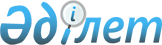 О бюджетах сельских округов на 2021-2023 годы
					
			С истёкшим сроком
			
			
		
					Решение Отрарского районного маслихата Туркестанской области от 29 декабря 2020 года № 65/300-VI. Зарегистрировано Департаментом юстиции Туркестанской области 20 января 2021 года № 6030. Прекращено действие в связи с истечением срока
      Примечание ИЗПИ!
      Настоящее решение вводится в действие с 01.01.2021.
      В соответствии с пунктом 2 статьи 9-1, с пунктом 2 статьи 75 Бюджетного кодекса Республики Казахстан от 4 декабря 2008 года, подпунктом 1) пункта 1 статьи 6 Закона Республики Казахстан от 23 января 2001 года "О местном государственном управлении и самоуправлении в Республике Казахстан" и решением Отрарского районного маслихата от 22 декабря 2020 года № 64/295-VI "О районном бюджете на 2021-2023 годы", зарегистрированного в реестре государственной регистрации нормативных правовых актов за № 5990, Отрарский районный маслихат РЕШИЛ:
      1. Утвердить бюджет Караконырского сельского округа на 2021-2023 годы согласно приложениям 1, 2 и 3 соответственно, в том числе на 2021 год в следующих объемах:
      1) доходы – 42 793 тысяч тенге:
      налоговые поступления –4 957 тысяч тенге;
      неналоговые поступления – 662 тысяч тенге;
      поступления от продажи основного капитала – 0;
      поступления трансфертов – 37 174 тысяч тенге;
      2) затраты – 49 860 тысяч тенге;
      3) чистое бюджетное кредитование – 0:
      бюджетные кредиты – 0;
      погашение бюджетных кредитов – 0;
      4) сальдо по операциям с финансовыми активами – 0:
      приобретение финансовых активов – 0;
      поступление от продажи финансовых активов государства – 0;
      5) дефицит (профицит) бюджета – -7 067 тысяч тенге;
      6) финансирование дефицита (использование профицита) бюджета –7 067 тысяч тенге;
      поступление займов – 0;
      погашение займов – 0;
      используемые остатки бюджетных средств – 7 067 тысяч тенге.
      Сноска. Пункт 1 - в редакции решения Отрарского районного маслихата Туркестанской области от 01.11.2021 № 9/52-VII (вводится в действие с 01.01.2021).


      2. Предусмотреть на 2021 год размер субвенций, передаваемых из районного бюджета в бюджет Караконырского сельского округа в сумме 26 895 тысяч тенге.
      3. Утвердить бюджет Аккумского сельского округа на 2021-2023 годы согласно приложениям 4, 5 и 6 соответственно, в том числе на 2021 год в следующих объемах:
      1) доходы – 34 893 тысяч тенге:
      налоговые поступления – 3 261 тысяч тенге;
      неналоговые поступления – 12 тысяч тенге;
      поступления от продажи основного капитала – 0;
      поступления трансфертов – 31 620 тысяч тенге;
      2) затраты – 36 105 тысяч тенге;
      3) чистое бюджетное кредитование – 0:
      бюджетные кредиты – 0;
      погашение бюджетных кредитов – 0;
      4) сальдо по операциям с финансовыми активами – 0:
      приобретение финансовых активов – 0;
      поступление от продажи финансовых активов государства – 0;
      5) дефицит (профицит) бюджета – -1 212 тысяч тенге;
      6) финансирование дефицита (использование профицита) бюджета –1 212 тысяч тенге;
      поступление займов – 0;
      погашение займов – 0;
      используемые остатки бюджетных средств – 1 212тысяч тенге.
      Сноска. Пункт 3 - в редакции решения Отрарского районного маслихата Туркестанской области от 01.11.2021 № 9/52-VII (вводится в действие с 01.01.2021).


      4. Предусмотреть на 2021 год размер субвенций, передаваемых из районного бюджета в бюджет Аккумского сельского округа в сумме 24 280 тысяч тенге.
      5. Утвердить бюджет Коксарайского сельского округа на 2021-2023 годы согласно приложениям 7, 8 и 9 соответственно, в том числе на 2021 год в следующих объемах:
      1) доходы – 52 424 тысяч тенге:
      налоговые поступления – 5 916 тысяч тенге;
      неналоговые поступления – 14 тысяч тенге;
      поступления от продажи основного капитала – 0;
      поступления трансфертов – 46 494 тысяч тенге;
      2) затраты – 54 480 тысяч тенге;
      3) чистое бюджетное кредитование – 0:
      бюджетные кредиты – 0;
      погашение бюджетных кредитов – 0;
      4) сальдо по операциям с финансовыми активами – 0:
      приобретение финансовых активов – 0;
      поступления от продажи финансовых активов государства – 0;
      5) дефицит (профицит) бюджета – -2 056 тысяч тенге;
      6) финансирование дефицита (использование профицита) бюджета –2 056 тысяч тенге;
      поступление займов – 0;
      погашение займов – 0;
      используемые остатки бюджетных средств – 2 056 тысяч тенге.
      Сноска. Пункт 5 - в редакции решения Отрарского районного маслихата Туркестанской области от 01.11.2021 № 9/52-VII (вводится в действие с 01.01.2021).


      6. Предусмотреть на 2021 год размер субвенций, передаваемых из районного бюджета в бюджет Коксарайского сельского округа в сумме 32 495 тысяч тенге.
      7. Утвердить бюджет Балтакольского сельского округа на 2021-2023 годы согласно приложениям 10, 11 и 12 соответственно, в том числе на 2021 год в следующих объемах:
      1) доходы – 42 802 тысяч тенге:
      налоговые поступления – 5 516 тысяч тенге;
      неналоговые поступления – 12 тысяч тенге;
      поступления от продажи основного капитала – 0;
      поступления трансфертов – 37 274 тысяч тенге;
      2) затраты – 45 435 тысяч тенге;
      3) чистое бюджетное кредитование – 0:
      бюджетные кредиты – 0;
      погашение бюджетных кредитов – 0;
      4) сальдо по операциям с финансовыми активами – 0:
      приобретение финансовых активов – 0;
      поступление от продажи финансовых активов государства – 0;
      5) дефицит (профицит) бюджета – -2 633 тысяч тенге;
      6) финансирование дефицита (использование профицита) бюджета –2 633 тысяч тенге;
      поступление займов – 0;
      погашение займов – 0;
      используемые остатки бюджетных средств – 2 633 тысяч тенге.
      Сноска. Пункт 7 - в редакции решения Отрарского районного маслихата Туркестанской области от 01.11.2021 № 9/52-VII (вводится в действие с 01.01.2021).


      8. Предусмотреть на 2021 год размер субвенций, передаваемых из районного бюджета в бюджет Балтакольского сельского округа в сумме 29 523 тысяч тенге.
      9. Утвердить бюджет Талаптинского сельского округа на 2021-2023 годы согласно приложениям 13, 14 и 15 соответственно, в том числе на 2021 год в следующих объемах:
      1) доходы – 51 402 тысяч тенге:
      налоговые поступления – 7 385 тысяч тенге;
      неналоговые поступления – 126 тысяч тенге;
      поступления от продажи основного капитала – 0;
      поступления трансфертов – 43 891 тысяч тенге;
      2) затраты – 55 675 тысяч тенге;
      3) чистое бюджетное кредитование – 0:
      бюджетные кредиты – 0;
      погашение бюджетных кредитов – 0;
      4) сальдо по операциям с финансовыми активами – 0:
      приобретение финансовых активов – 0;
      поступление от продажи финансовых активов государства – 0;
      5) дефицит (профицит) бюджета – -4 273 тысяч тенге;
      6) финансирование дефицита (использование профицита) бюджета – 4 273 тысяч тенге;
      поступление займов – 0;
      погашение займов – 0;
      используемые остатки бюджетных средств – 4 273 тысяч тенге.
      Сноска. Пункт 9 - в редакции решения Отрарского районного маслихата Туркестанской области от 01.11.2021 № 9/52-VII (вводится в действие с 01.01.2021).


      10. Предусмотреть на 2021 год размер субвенций, передаваемых из районного бюджета в бюджет Талаптинского сельского округа в сумме 34 064 тысяч тенге.
      11. Утвердить бюджет Шиликского сельского округа на 2021-2023 годы согласно приложениям 16, 17 и 18 соответственно, в том числе на 2021 год в следующих объемах:
      1) доходы – 46 031 тысяч тенге:
      налоговые поступления – 9 106 тысяч тенге;
      неналоговые поступления – 12 тысяч тенге;
      поступления от продажи основного капитала – 0;
      поступления трансфертов – 36 913 тысяч тенге;
      2) затраты – 49 551 тысяч тенге;
      3) чистое бюджетное кредитование – 0:
      бюджетные кредиты – 0;
      погашение бюджетных кредитов – 0;
      4) сальдо по операциям с финансовыми активами – 0:
      приобретение финансовых активов – 0;
      поступление от продажи финансовых активов государства – 0;
      5) дефицит (профицит) бюджета – -3 520 тысяч тенге;
      6) финансирование дефицита (использование профицита) бюджета –3 520 тысяч тенге;
      поступление займов – 0;
      погашение займов – 0;
      используемые остатки бюджетных средств – 3 520 тысяч тенге.
      Сноска. Пункт 11 - в редакции решения Отрарского районного маслихата Туркестанской области от 01.11.2021 № 9/52-VII (вводится в действие с 01.01.2021).


      12. Предусмотреть на 2021 год размер субвенций, передаваемых из районного бюджета в бюджет Шиликского сельского округа в сумме 29 541 тысяч тенге.
      13. Утвердить бюджет Шаульдерского сельского округа на 2021-2023 годы согласно приложениям 19, 20 и 21 соответственно, в том числе на 2021 год в следующих объемах:
      1) доходы – 72 847 тысяч тенге:
      налоговые поступления –18 983 тысяч тенге;
      неналоговые поступления – 17 тысяч тенге;
      поступления от продажи основного капитала – 0;
      поступления трансфертов – 53 847 тысяч тенге;
      2) затраты – 77 192 тысяч тенге;
      3) чистое бюджетное кредитование – 0:
      бюджетные кредиты – 0;
      погашение бюджетных кредитов – 0;
      4) сальдо по операциям с финансовыми активами – 0:
      приобретение финансовых активов – 0;
      поступление от продажи финансовых активов государства – 0;
      5) дефицит (профицит) бюджета – -4 345 тысяч тенге;
      6) финансирование дефицита (использование профицита) бюджета –4 345 тысяч тенге;
      поступление займов – 0;
      погашение займов – 0;
      используемые остатки бюджетных средств – 4 345 тысяч тенге.
      Сноска. Пункт 13 - в редакции решения Отрарского районного маслихата Туркестанской области от 01.11.2021 № 9/52-VII (вводится в действие с 01.01.2021).


      14. Предусмотреть на 2021 год размер субвенций, передаваемых из районного бюджета в бюджет Шаульдерского сельского округа в сумме 34 385 тысяч тенге.
      15. Утвердить бюджет Тимурского сельского округа на 2021-2023 годы согласно приложениям 22, 23 и 24 соответственно, в том числе на 2021 год в следующих объемах:
      1) доходы – 44 177 тысяч тенге:
      налоговые поступления –6 660 тысяч тенге;
      неналоговые поступления – 12 тысяч тенге;
      поступления от продажи основного капитала – 0;
      поступления трансфертов – 37 505 тысяч тенге;
      2) затраты – 47 142 тысяч тенге;
      3) чистое бюджетное кредитование – 0:
      бюджетные кредиты – 0;
      погашение бюджетных кредитов – 0;
      4) сальдо по операциям с финансовыми активами – 0:
      приобретение финансовых активов – 0;
      поступление от продажи финансовых активов государства – 0;
      5) дефицит (профицит) бюджета – -2 965 тысяч тенге;
      6) финансирование дефицита (использование профицита) бюджета –2 965 тысяч тенге;
      поступление займов – 0;
      погашение займов – 0;
      используемые остатки бюджетных средств – 2 965 тысяч тенге.
      Сноска. Пункт 15 - в редакции решения Отрарского районного маслихата Туркестанской области от 01.11.2021 № 9/52-VII (вводится в действие с 01.01.2021).


      16. Предусмотреть на 2021 год размер субвенций, передаваемых из районного бюджета в бюджет Тимурского сельского округа в сумме 29 201 тысяч тенге.
      17. Утвердить бюджет Маякумского сельского округа на 2021-2023 годы согласно приложениям 25, 26 и 27 соответственно, в том числе на 2021 год в следующих объемах:
      1) доходы – 44 388 тысяч тенге:
      налоговые поступления – 4 660 тысяч тенге;
      неналоговые поступления – 182 тысяч тенге;
      поступления от продажи основного капитала – 0;
      поступления трансфертов – 39 546 тысяч тенге;
      2) затраты – 46 839 тысяч тенге;
      3) чистое бюджетное кредитование – 0:
      бюджетные кредиты – 0;
      погашение бюджетных кредитов – 0;
      4) сальдо по операциям с финансовыми активами – 0:
      приобретение финансовых активов – 0;
      поступление от продажи финансовых активов государства – 0;
      5) дефицит (профицит) бюджета – -2 451 тысяч тенге;
      6) финансирование дефицита (использование профицита) бюджета –2 451 тысяч тенге;
      поступление займов – 0;
      погашение займов – 0;
      используемые остатки бюджетных средств – 2 451 тысяч тенге.
      Сноска. Пункт 17 - в редакции решения Отрарского районного маслихата Туркестанской области от 01.11.2021 № 9/52-VII (вводится в действие с 01.01.2021).


      18. Предусмотреть на 2021 год размер субвенций, передаваемых из районного бюджета в бюджет Маякумского сельского округа в сумме 28 748 тысяч тенге.
      19. Утвердить бюджет Отырарского сельского округа на 2021-2023 годы согласно приложениям 28, 29 и 30 соответственно, в том числе на 2021 год в следующих объемах:
      1) доходы – 47 675 тысяч тенге:
      налоговые поступления – 9 759 тысяч тенге;
      неналоговые поступления – 12 тысяч тенге;
      поступления от продажи основного капитала – 0;
      поступления трансфертов – 37 904 тысяч тенге;
      2) затраты – 49 793 тысяч тенге;
      3) чистое бюджетное кредитование – 0:
      бюджетные кредиты – 0;
      погашение бюджетных кредитов – 0;
      4) сальдо по операциям с финансовыми активами – 0:
      приобретение финансовых активов – 0;
      поступление от продажи финансовых активов государства – 0;
      5) дефицит (профицит) бюджета – -2 118 тысяч тенге;
      6) финансирование дефицита (использование профицита) бюджета –2 118 тысяч тенге;
      поступление займов – 0;
      погашение займов – 0;
      используемые остатки бюджетных средств – 2 118 тысяч тенге.
      Сноска. Пункт 19 - в редакции решения Отрарского районного маслихата Туркестанской области от 01.11.2021 № 9/52-VII (вводится в действие с 01.01.2021).


      20. Предусмотреть на 2021 год размер субвенций, передаваемых из районного бюджета в бюджет Отырарского сельского округа в сумме 30 421 тысяч тенге.
      21. Утвердить бюджет Актюбинского сельского округа на 2021-2023 годы согласно приложениям 31, 32 и 33 соответственно, в том числе на 2021 год в следующих объемах:
      1) доходы – 35 514 тысяч тенге:
      налоговые поступления –3 487 тысяч тенге;
      неналоговые поступления – 12 тысяч тенге;
      поступления от продажи основного капитала – 0;
      поступления трансфертов – 32 015 тысяч тенге;
      2) затраты – 35 836 тысяч тенге;
      3) чистое бюджетное кредитование – 0:
      бюджетные кредиты – 0;
      погашение бюджетных кредитов – 0;
      4) сальдо по операциям с финансовыми активами – 0:
      приобретение финансовых активов – 0;
      поступление от продажи финансовых активов государства – 0;
      5) дефицит (профицит) бюджета – -322 тысяч тенге;
      6) финансирование дефицита (использование профицита) бюджета –322 тысяч тенге;
      поступление займов – 0;
      погашение займов – 0;
      используемые остатки бюджетных средств – 322 тысяч тенге.
      Сноска. Пункт 21 - в редакции решения Отрарского районного маслихата Туркестанской области от 01.11.2021 № 9/52-VII (вводится в действие с 01.01.2021).


      22. Предусмотреть на 2021 год размер субвенций, передаваемых из районного бюджета в бюджет Актюбинского сельского округа в сумме 23 141 тысяч тенге.
      23. Утвердить бюджет Когамского сельского округа на 2021-2023 годы согласно приложениям 34, 35 и 36 соответственно, в том числе на 2021 год в следующих объемах:
      1) доходы – 43 938 тысяч тенге:
      налоговые поступления –4 310 тысяч тенге;
      неналоговые поступления – 12 тысяч тенге;
      поступления от продажи основного капитала – 0;
      поступления трансфертов – 39 616 тысяч тенге;
      2) затраты – 45 884 тысяч тенге;
      3) чистое бюджетное кредитование – 0:
      бюджетные кредиты – 0;
      погашение бюджетных кредитов – 0;
      4) сальдо по операциям с финансовыми активами – 0:
      приобретение финансовых активов – 0;
      поступление от продажи финансовых активов государства – 0;
      5) дефицит (профицит) бюджета – -1 946 тысяч тенге;
      6) финансирование дефицита (использование профицита) бюджета –1 946 тысяч тенге;
      поступление займов – 0;
      погашение займов – 0;
      используемые остатки бюджетных средств – 1 946 тысяч тенге.
      Сноска. Пункт 23 - в редакции решения Отрарского районного маслихата Туркестанской области от 01.11.2021 № 9/52-VII (вводится в действие с 01.01.2021).


      24. Предусмотреть на 2021 год размер субвенций, передаваемых из районного бюджета в бюджет Когамского сельского округа в сумме 29 882 тысяч тенге.
      25. Утвердить бюджет Каргалинского сельского округа на 2021-2023 годы согласно приложениям 37, 38 и 39 соответственно, в том числе на 2021 год в следующих объемах:
      1) доходы – 36 445 тысяч тенге:
      налоговые поступления – 4 495 тысяч тенге;
      неналоговые поступления – 12 тысяч тенге;
      поступления от продажи основного капитала – 0;
      поступления трансфертов – 31 938 тысяч тенге;
      2) затраты – 37 768 тысяч тенге;
      3) чистое бюджетное кредитование – 0:
      бюджетные кредиты – 0;
      погашение бюджетных кредитов – 0;
      4) сальдо по операциям с финансовыми активами – 0:
      приобретение финансовых активов – 0;
      поступление от продажи финансовых активов государства – 0;
      5) дефицит (профицит) бюджета – -1 323 тысяч тенге;
      6) финансирование дефицита (использование профицита) бюджета –1 323 тысяч тенге;
      поступление займов – 0;
      погашение займов – 0;
      используемые остатки бюджетных средств – 1 323 тысяч тенге.
      Сноска. Пункт 25 - в редакции решения Отрарского районного маслихата Туркестанской области от 01.11.2021 № 9/52-VII (вводится в действие с 01.01.2021).


      26. Предусмотреть на 2021 год размер субвенций, передаваемых из районного бюджета в бюджет Каргалинского сельского округа в сумме 22 357 тысяч тенге.
      27. Установить на 2021 год повышенные на двадцать пять процентов должностные оклады и тарифные ставки специалистам в области социального обеспечения, культуры являющимся гражданскими служащими и работающим в сельской местности в организациях, финансируемых из районного бюджета, по сравнению с окладами и ставками гражданских служащих, занимающихся этими видами деятельности в городских условиях.
      28. Государственному учреждению "Аппарат маслихата Отрарского района" в порядке, установленном законодательством Республики Казахстан, обеспечить:
      1) государственную регистрацию настоящего решения в Республиканском государственном учреждении "Департаменте юстиции Туркестанской области Министерство юстиции Республики Казахстан";
      2) размещение настоящего решения на интернет-ресурсе маслихата Отрарского района после его официального опубликования.
      29. Настоящее решение вводится в действие с 1 января 2021 года. Бюджет Караконырского сельского округа на 2021 год
      Сноска. Приложение 1 - в редакции решения Отрарского районного маслихата Туркестанской области от 01.11.2021 № 9/52-VII (вводится в действие с 01.01.2021). Бюджет Караконырского сельского округа на 2022 год Бюджет Караконырского сельского округа на 2023 год Бюджет Аккумского сельского округа на 2021 год
      Сноска. Приложение 4 - в редакции решения Отрарского районного маслихата Туркестанской области от 01.11.2021 № 9/52-VII (вводится в действие с 01.01.2021). Бюджет Аккумского сельского округа на 2022 год Бюджет Аккумского сельского округа на 2023 год Бюджет Коксарайского сельского округа на 2021 год
      Сноска. Приложение 7 - в редакции решения Отрарского районного маслихата Туркестанской области от 01.11.2021 № 9/52-VII (вводится в действие с 01.01.2021). Бюджет Коксарайского сельского округа на 2022 год Бюджет Коксарайского сельского округа на 2023 год Бюджет Балтакольского сельского округа на 2021 год
      Сноска. Приложение 10 - в редакции решения Отрарского районного маслихата Туркестанской области от 01.11.2021 № 9/52-VII (вводится в действие с 01.01.2021). Бюджет Балтакольского сельского округа на 2022 год Бюджет Балтакольского сельского округа на 2023 год Бюджет Талаптинского сельского округа на 2021 год
      Сноска. Приложение 13 - в редакции решения Отрарского районного маслихата Туркестанской области от 01.11.2021 № 9/52-VII (вводится в действие с 01.01.2021). Бюджет Талаптинского сельского округа на 2022 год Бюджет Талаптинского сельского округа на 2023 год Бюджет Шиликского сельского округа на 2021 год
      Сноска. Приложение 16 - в редакции решения Отрарского районного маслихата Туркестанской области от 01.11.2021 № 9/52-VII (вводится в действие с 01.01.2021). Бюджет Шиликского сельского округа на 2022 год Бюджет Шиликского сельского округа на 2023 год Бюджет Шаульдерского сельского округа на 2021 год
      Сноска. Приложение 19 - в редакции решения Отрарского районного маслихата Туркестанской области от 01.11.2021 № 9/52-VII (вводится в действие с 01.01.2021). Бюджет Шаульдерского сельского округа на 2022 год Бюджет Шаульдерского сельского округа на 2023 год Бюджет Тимурского сельского округа на 2021 год
      Сноска. Приложение 22 - в редакции решения Отрарского районного маслихата Туркестанской области от 01.11.2021 № 9/52-VII (вводится в действие с 01.01.2021). Бюджет Тимурского сельского округа на 2022 год Бюджет Тимурского сельского округа на 2023 год Бюджет Маякумского сельского округа на 2021 год
      Сноска. Приложение 25 - в редакции решения Отрарского районного маслихата Туркестанской области от 01.11.2021 № 9/52-VII (вводится в действие с 01.01.2021). Бюджет Маякумского сельского округа на 2022 год Бюджет Маякумского сельского округа на 2023 год Бюджет Отырарского сельского округа на 2021 год
      Сноска. Приложение 28 - в редакции решения Отрарского районного маслихата Туркестанской области от 01.11.2021 № 9/52-VII (вводится в действие с 01.01.2021). Бюджет Отырарского сельского округа на 2022 год Бюджет Отырарского сельского округа на 2023 год Бюджет Актюбинского сельского округа на 2021 год
      Сноска. Приложение 31 - в редакции решения Отрарского районного маслихата Туркестанской области от 01.11.2021 № 9/52-VII (вводится в действие с 01.01.2021). Бюджет Актюбинского сельского округа на 2022 год Бюджет Актюбинского сельского округа на 2023 год Бюджет Когамского сельского округа на 2021 год
      Сноска. Приложение 34 - в редакции решения Отрарского районного маслихата Туркестанской области от 01.11.2021 № 9/52-VII (вводится в действие с 01.01.2021). Бюджет Когамского сельского округа на 2022 год Бюджет Когамского сельского округа на 2023 год Бюджет Каргалинского сельского округа на 2021 год
      Сноска. Приложение 37 - в редакции решения Отрарского районного маслихата Туркестанской области от 01.11.2021 № 9/52-VII (вводится в действие с 01.01.2021). Бюджет Каргалинского сельского округа на 2022 год Бюджет Каргалинского сельского округа на 2023 год
					© 2012. РГП на ПХВ «Институт законодательства и правовой информации Республики Казахстан» Министерства юстиции Республики Казахстан
				
      Председатель сессии

      маслихата Отрарского района

С. Кішібай

      Секретарь маслихата Отрарского района

М. Манапов
Приложение 1 к решению
Отрарского районного
маслихата от 29 декабря
2020 года № 65/300-VI
Категория
Категория
Категория
Категория
Категория
Сумма, тысяч тенге
Класс
Класс
Класс
Класс
Сумма, тысяч тенге
Подкласс
Подкласс
Подкласс
Сумма, тысяч тенге
Наименование
Сумма, тысяч тенге
1
1
1
1
2
3
1. Доходы
42793
1
Налоговые поступления
4957
04
Hалоги на собственность
4957
1
Hалоги на имущество
338
3
Земельный налог
1
4
Hалог на транспортные средства
4618
2
Неналоговые поступления
662
01
Доходы от государственной собственности
650
5
Доходы от аренды имущества, находящегося в государственной собственности 
650
06
Прочие неналоговые поступления
12
1
Прочие неналоговые поступления
12
3
Поступления от продажи основного капитала
0
4
Поступления трансфертов 
37174
02
Трансферты из вышестоящих органов государственного управления
37174
3
Трансферты из районного (города областного значения) бюджета
37174
Функциональная группа
Функциональная группа
Функциональная группа
Функциональная группа
Наименование
Сумма, тысяч тенге
Функциональная подпрограмма
Функциональная подпрограмма
Функциональная подпрограмма
Функциональная подпрограмма
Сумма, тысяч тенге
Администратор бюджетных программ
Администратор бюджетных программ
Администратор бюджетных программ
Сумма, тысяч тенге
Программа
Программа
Сумма, тысяч тенге
2. Затраты
49860
01
Государственные услуги общего характера
35883
1
Представительные, исполнительные и другие органы, выполняющие общие функции государственного управления
35883
124
Аппарат акима города районного значения, села, поселка, сельского округа
35883
001
Услуги по обеспечению деятельности акима города районного значения, села, поселка, сельского округа
35733
022
Капитальные расходы государственного органа
150
07
Жилищно-коммунальное хозяйство
11792
3
Благоустройство населенных пунктов
11792
124
Аппарат акима города районного значения, села, поселка, сельского округа
11792
008
Освещение улиц населенных пунктов
2982
009
Обеспечение санитарии населенных пунктов
970
011
Благоустройство и озеленение населенных пунктов
7840
12
Транспорт и коммуникации
2185
1
Автомобильный транспорт
2185
124
Аппарат акима города районного значения, села, поселка, сельского округа
2185
013
Обеспечение функционирования автомобильных дорог в городах районного значения, поселках, селах, сельских округах
2185
3. Чистое бюджетное кредитование
0
Бюджетные кредиты
0
Погашение бюджетных кредитов
0
4. Сальдо по операциям с финансовыми активами
0
Приобретение финансовых активов
0
Поступление от продажи финансовых активов государства
0
5. Дефицит (профицит) бюджета
-7067
6. Финансирование дефицита (использование профицита) бюджета
7067
Поступление займов
0
Погашение займов
0
8
Используемые остатки бюджетных средств
7067
01
Остатки бюджетных средств
7067
1
Свободные остатки бюджетных средств
7067Приложение 2 к решению
Отрарского районного
маслихата от 29 декабря
2020 года № 65/300-VI
Категория
Класс
Подкласс
Подкласс
Наименование
Сумма, тысяч тенге
1
1
1
2
3
1. Доходы
32 623
1
Налоговые поступления
4 085
04
Hалоги на собственность
4 085
1
Hалоги на имущество
225
3
Земельный налог
610
4
Hалог на транспортные средства
3 250
2
Неналоговые поступления
663
01
Доходы от государственной собственности
650
5
Доходы от аренды имущества, находящегося в государственной собственности 
650
06
Прочие неналоговые поступления
13
1
Прочие неналоговые поступления
13
3
Поступления от продажи основного капитала
0
4
Поступления трансфертов 
27 875
02
Трансферты из вышестоящих органов государственного управления
27 875
3
Трансферты из районного (города областного значения) бюджета
27 875
Функциональная группа
Функциональная группа
Функциональная группа
Функциональная группа
Наименование
Сумма, тысяч тенге
Функциональная подпрограмма
Функциональная подпрограмма
Функциональная подпрограмма
Функциональная подпрограмма
Сумма, тысяч тенге
Администратор бюджетных программ
Администратор бюджетных программ
Администратор бюджетных программ
Сумма, тысяч тенге
Программа
Программа
Сумма, тысяч тенге
2. Затраты
32 623
01
Государственные услуги общего характера
27 875
1
Представительные, исполнительные и другие органы, выполняющие общие функции государственного управления
27 875
124
Аппарат акима города районного значения, села, поселка, сельского округа
27 875
001
Услуги по обеспечению деятельности акима города районного значения, села, поселка, сельского округа
27 375
022
Капитальные расходы государственного органа
500
07
Жилищно-коммунальное хозяйство
4 748
3
Благоустройство населенных пунктов
4 748
124
Аппарат акима города районного значения, села, поселка, сельского округа
4 748
008
Освещение улиц населенных пунктов
600
009
Обеспечение санитарии населенных пунктов
1 500
011
Благоустройство и озеленение населенных пунктов
2 648
3. Чистое бюджетное кредитование
0
Бюджетные кредиты
0
Погашение бюджетных кредитов
0
4. Сальдо по операциям с финансовыми активами
0
Приобретение финансовых активов
0
Поступление от продажи финансовых активов государства
0
5. Дефицит (профицит) бюджета
0
6. Финансирование дефицита (использование профицита) бюджета
0
Поступление займов
0
Погашение займов
0
8
Используемые остатки бюджетных средств
0Приложение 3 к решению
Отрарского районного
маслихата от 29 декабря
2020 года № 65/300-VI
Категория
Класс
Подкласс
Подкласс
Наименование
Сумма, тысяч тенге
1
1
1
2
3
1. Доходы
32 810
1
Налоговые поступления
4 270
04
Hалоги на собственность
4 270
1
Hалоги на имущество
250
3
Земельный налог
570
4
Hалог на транспортные средства
3 450
2
Неналоговые поступления
665
01
Доходы от государственной собственности
650
5
Доходы от аренды имущества, находящегося в государственной собственности 
650
06
Прочие неналоговые поступления
15
1
Прочие неналоговые поступления
15
3
Поступления от продажи основного капитала
0
4
Поступления трансфертов 
27 875
02
Трансферты из вышестоящих органов государственного управления
27 875
3
Трансферты из районного (города областного значения) бюджета
27 875
Функциональная группа
Функциональная группа
Функциональная группа
Функциональная группа
Наименование
Сумма, тысяч тенге
Функциональная подпрограмма
Функциональная подпрограмма
Функциональная подпрограмма
Функциональная подпрограмма
Сумма, тысяч тенге
Администратор бюджетных программ
Администратор бюджетных программ
Администратор бюджетных программ
Сумма, тысяч тенге
Программа
Программа
Сумма, тысяч тенге
2. Затраты
32 810
01
Государственные услуги общего характера
27 875
1
Представительные, исполнительные и другие органы, выполняющие общие функции государственного управления
27 875
124
Аппарат акима города районного значения, села, поселка, сельского округа
27 875
001
Услуги по обеспечению деятельности акима города районного значения, села, поселка, сельского округа
27 375
022
Капитальные расходы государственного органа
500
07
Жилищно-коммунальное хозяйство
4 935
3
Благоустройство населенных пунктов
4 935
124
Аппарат акима города районного значения, села, поселка, сельского округа
4 935
008
Освещение улиц населенных пунктов
600
009
Обеспечение санитарии населенных пунктов
1 500
011
Благоустройство и озеленение населенных пунктов
2 835
3. Чистое бюджетное кредитование
0
Бюджетные кредиты
0
Погашение бюджетных кредитов
0
4. Сальдо по операциям с финансовыми активами
0
Приобретение финансовых активов
0
Поступление от продажи финансовых активов государства
0
5. Дефицит (профицит) бюджета
0
6. Финансирование дефицита (использование профицита) бюджета
0
Поступление займов
0
Погашение займов
0
8
Используемые остатки бюджетных средств
0Приложение 4 к решению
Отрарского районного
маслихата от 29 декабря
2020 года № 65/300-VI
Категория
Категория
Категория
Категория
Категория
Сумма, тысяч тенге
Класс
Класс
Класс
Класс
Сумма, тысяч тенге
Подкласс
Подкласс
Подкласс
Сумма, тысяч тенге
Наименование
Сумма, тысяч тенге
1
1
1
1
2
3
1. Доходы
34893
1
Налоговые поступления
3261
04
Hалоги на собственность
3261
1
Hалоги на имущество
256
3
Земельный налог
2
4
Hалог на транспортные средства
3003
2
Неналоговые поступления
12
06
Прочие неналоговые поступления
12
1
Прочие неналоговые поступления
12
3
Поступления от продажи основного капитала
0
4
Поступления трансфертов 
31620
02
Трансферты из вышестоящих органов государственного управления
31620
3
Трансферты из районного (города областного значения) бюджета
31620
Функциональная группа
Функциональная группа
Функциональная группа
Функциональная группа
Наименование
Сумма, тысяч тенге
Функциональная подпрограмма
Функциональная подпрограмма
Функциональная подпрограмма
Функциональная подпрограмма
Сумма, тысяч тенге
Администратор бюджетных программ
Администратор бюджетных программ
Администратор бюджетных программ
Сумма, тысяч тенге
Программа
Программа
Сумма, тысяч тенге
2. Затраты
36105
01
Государственные услуги общего характера
34332
1
Представительные, исполнительные и другие органы, выполняющие общие функции государственного управления
34332
124
Аппарат акима города районного значения, села, поселка, сельского округа
34332
001
Услуги по обеспечению деятельности акима города районного значения, села, поселка, сельского округа
33902
022
Капитальные расходы государственного органа
430
07
Жилищно-коммунальное хозяйство
1441
3
Благоустройство населенных пунктов
1441
124
Аппарат акима города районного значения, села, поселка, сельского округа
1441
008
Освещение улиц населенных пунктов
89
009
Обеспечение санитарии населенных пунктов
660
011
Благоустройство и озеленение населенных пунктов
692
12
Транспорт и коммуникации
332
1
Автомобильный транспорт
332
124
Аппарат акима города районного значения, села, поселка, сельского округа
332
013
Обеспечение функционирования автомобильных дорог в городах районного значения, поселках, селах, сельских округах
332
3. Чистое бюджетное кредитование
0
Бюджетные кредиты
0
Погашение бюджетных кредитов
0
4. Сальдо по операциям с финансовыми активами
0
Приобретение финансовых активов
0
Поступление от продажи финансовых активов государства
0
5. Дефицит (профицит) бюджета
-1212
6. Финансирование дефицита (использование профицита) бюджета
1212
Поступление займов
0
Погашение займов
0
8
Используемые остатки бюджетных средств
1212
01
Остатки бюджетных средств
1212
1
Свободные остатки бюджетных средств
1212Приложение 5 к решению
Отрарского районного
маслихата от 29 декабря
2020 года № 65/300-VI
Категория
Класс
Подкласс
Подкласс
Наименование
Сумма, тысяч тенге
1
1
1
2
3
1. Доходы
26 081
1
Налоговые поступления
1 909
04
Hалоги на собственность
1 909
1
Hалоги на имущество
90
3
Земельный налог
219
4
Hалог на транспортные средства
1 600
2
Неналоговые поступления
12
06
Прочие неналоговые поступления
12
1
Прочие неналоговые поступления
12
3
Поступления от продажи основного капитала
0
4
Поступления трансфертов 
24 160
02
Трансферты из вышестоящих органов государственного управления
24 160
3
Трансферты из районного (города областного значения) бюджета
24 160
Функциональная группа
Функциональная группа
Функциональная группа
Функциональная группа
Наименование
Сумма, тысяч тенге
Функциональная подпрограмма
Функциональная подпрограмма
Функциональная подпрограмма
Функциональная подпрограмма
Сумма, тысяч тенге
Администратор бюджетных программ
Администратор бюджетных программ
Администратор бюджетных программ
Сумма, тысяч тенге
Программа
Программа
Сумма, тысяч тенге
2. Затраты
26 081
01
Государственные услуги общего характера
24 160
1
Представительные, исполнительные и другие органы, выполняющие общие функции государственного управления
24 160
124
Аппарат акима города районного значения, села, поселка, сельского округа
24 160
001
Услуги по обеспечению деятельности акима города районного значения, села, поселка, сельского округа
23 730
022
Капитальные расходы государственного органа
430
3
Благоустройство населенных пунктов
1 921
124
Аппарат акима города районного значения, села, поселка, сельского округа
1 921
008
Освещение улиц населенных пунктов
125
009
Обеспечение санитарии населенных пунктов
660
011
Благоустройство и озеленение населенных пунктов
1 136
3. Чистое бюджетное кредитование
0
Бюджетные кредиты
0
Погашение бюджетных кредитов
0
4. Сальдо по операциям с финансовыми активами
0
Приобретение финансовых активов
0
Поступление от продажи финансовых активов государства
0
5. Дефицит (профицит) бюджета
0
6. Финансирование дефицита (использование профицита) бюджета
0
Поступление займов
0
Погашение займов
0
8
Используемые остатки бюджетных средств
0Приложение 6 к решению
Отрарского районного
маслихата от 29 декабря
2020 года № 65/300-VI
Категория
Класс
Подкласс
Подкласс
Наименование
Сумма, тысяч тенге
1
1
1
2
3
1. Доходы
26 105
1
Налоговые поступления
1 930
04
Hалоги на собственность
1 930
1
Hалоги на имущество
90
3
Земельный налог
180
4
Hалог на транспортные средства
1 660
2
Неналоговые поступления
15
06
Прочие неналоговые поступления
15
1
Прочие неналоговые поступления
15
3
Поступления от продажи основного капитала
0
4
Поступления трансфертов 
24 160
02
Трансферты из вышестоящих органов государственного управления
24 160
3
Трансферты из районного (города областного значения) бюджета
24 160
Функциональная группа
Функциональная группа
Функциональная группа
Функциональная группа
Наименование
Сумма, тысяч тенге
Функциональная подпрограмма
Функциональная подпрограмма
Функциональная подпрограмма
Функциональная подпрограмма
Сумма, тысяч тенге
Администратор бюджетных программ
Администратор бюджетных программ
Администратор бюджетных программ
Сумма, тысяч тенге
Программа
Программа
Сумма, тысяч тенге
2. Затраты
26 105
01
Государственные услуги общего характера
24 160
1
Представительные, исполнительные и другие органы, выполняющие общие функции государственного управления
24 160
124
Аппарат акима города районного значения, села, поселка, сельского округа
24 160
001
Услуги по обеспечению деятельности акима города районного значения, села, поселка, сельского округа
23 730
022
Капитальные расходы государственного органа
430
3
Благоустройство населенных пунктов
1 945
124
Аппарат акима города районного значения, села, поселка, сельского округа
1 945
008
Освещение улиц населенных пунктов
125
009
Обеспечение санитарии населенных пунктов
660
011
Благоустройство и озеленение населенных пунктов
1 160
3. Чистое бюджетное кредитование
0
Бюджетные кредиты
0
Погашение бюджетных кредитов
0
4. Сальдо по операциям с финансовыми активами
0
Приобретение финансовых активов
0
Поступление от продажи финансовых активов государства
0
5. Дефицит (профицит) бюджета
0
6. Финансирование дефицита (использование профицита) бюджета
0
Поступление займов
0
Погашение займов
0
8
Используемые остатки бюджетных средств
0Приложение 7 к решению
Отрарского районного
маслихата от 29 декабря
2020 года № 65/300-VI
Категория
Категория
Категория
Категория
Категория
Сумма, тысяч тенге
Класс
Класс
Класс
Класс
Сумма, тысяч тенге
Подкласс
Подкласс
Подкласс
Сумма, тысяч тенге
Наименование
Сумма, тысяч тенге
1
1
1
1
2
3
1. Доходы
52424
1
Налоговые поступления
5916
04
Hалоги на собственность
5916
1
Hалоги на имущество
546
3
Земельный налог
20
4
Hалог на транспортные средства
5350
2
Неналоговые поступления
14
06
Прочие неналоговые поступления
14
1
Прочие неналоговые поступления
14
3
Поступления от продажи основного капитала
0
4
Поступления трансфертов 
46494
02
Трансферты из вышестоящих органов государственного управления
46494
3
Трансферты из районного (города областного значения) бюджета
46494
Функциональная группа
Функциональная группа
Функциональная группа
Функциональная группа
Наименование
Сумма, тысяч тенге
Функциональная подпрограмма
Функциональная подпрограмма
Функциональная подпрограмма
Функциональная подпрограмма
Сумма, тысяч тенге
Администратор бюджетных программ
Администратор бюджетных программ
Администратор бюджетных программ
Сумма, тысяч тенге
Программа
Программа
Сумма, тысяч тенге
2. Затраты
54480
01
Государственные услуги общего характера
44766
1
Представительные, исполнительные и другие органы, выполняющие общие функции государственного управления
44766
124
Аппарат акима города районного значения, села, поселка, сельского округа
44766
001
Услуги по обеспечению деятельности акима города районного значения, села, поселка, сельского округа
44386
022
Капитальные расходы государственного органа
380
07
Жилищно-коммунальное хозяйство
7331
3
Благоустройство населенных пунктов
7331
124
Аппарат акима города районного значения, села, поселка, сельского округа
7331
008
Освещение улиц населенных пунктов
1479
009
Обеспечение санитарии населенных пунктов
1725
011
Благоустройство и озеленение населенных пунктов
4127
12
Транспорт и коммуникации
2383
1
Автомобильный транспорт
2383
124
Аппарат акима города районного значения, села, поселка, сельского округа
2383
013
Обеспечение функционирования автомобильных дорог в городах районного значения, поселках, селах, сельских округах
2383
3. Чистое бюджетное кредитование
0
Бюджетные кредиты
0
Погашение бюджетных кредитов
0
4. Сальдо по операциям с финансовыми активами
0
Приобретение финансовых активов
0
Поступление от продажи финансовых активов государства
0
5. Дефицит (профицит) бюджета
-2056
6. Финансирование дефицита (использование профицита) бюджета
2056
Поступление займов
0
Погашение займов
0
8
Используемые остатки бюджетных средств
2056
01
Остатки бюджетных средств
2056
1
Свободные остатки бюджетных средств
2056Приложение 8 к решению
Отрарского районного
маслихата от 29 декабря
2020 года № 65/300-VI
Категория
Класс
Подкласс
Подкласс
Наименование
Сумма, тысяч тенге
1
1
1
2
3
1. Доходы
39 433
1
Налоговые поступления
6 044
04
Hалоги на собственность
6 044
1
Hалоги на имущество
245
3
Земельный налог
999
4
Hалог на транспортные средства
4 800
2
Неналоговые поступления
14
06
Прочие неналоговые поступления
14
1
Прочие неналоговые поступления
14
3
Поступления от продажи основного капитала
0
4
Поступления трансфертов 
33 375
02
Трансферты из вышестоящих органов государственного управления
33 375
3
Трансферты из районного (города областного значения) бюджета
33 375
Функциональная группа
Функциональная группа
Функциональная группа
Функциональная группа
Наименование
Сумма, тысяч тенге
Функциональная подпрограмма
Функциональная подпрограмма
Функциональная подпрограмма
Функциональная подпрограмма
Сумма, тысяч тенге
Администратор бюджетных программ
Администратор бюджетных программ
Администратор бюджетных программ
Сумма, тысяч тенге
Программа
Программа
Сумма, тысяч тенге
2. Затраты
39 433
01
Государственные услуги общего характера
33 375
1
Представительные, исполнительные и другие органы, выполняющие общие функции государственного управления
33 375
124
Аппарат акима города районного значения, села, поселка, сельского округа
33 375
001
Услуги по обеспечению деятельности акима города районного значения, села, поселка, сельского округа
32 995
022
Капитальные расходы государственного органа
380
07
Жилищно-коммунальное хозяйство
6 058
3
Благоустройство населенных пунктов
6 058
124
Аппарат акима города районного значения, села, поселка, сельского округа
6 058
008
Освещение улиц населенных пунктов
1 479
009
Обеспечение санитарии населенных пунктов
1 500
011
Благоустройство и озеленение населенных пунктов
3 079
3. Чистое бюджетное кредитование
0
Бюджетные кредиты
0
Погашение бюджетных кредитов
0
4. Сальдо по операциям с финансовыми активами
0
Приобретение финансовых активов
0
Поступление от продажи финансовых активов государства
0
5. Дефицит (профицит) бюджета
0
6. Финансирование дефицита (использование профицита) бюджета
0
Поступление займов
0
Погашение займов
0
8
Используемые остатки бюджетных средств
0Приложение 9 к решению
Отрарского районного
маслихата от 29 декабря
2020 года № 65/300-VI
Категория
Класс
Подкласс
Подкласс
Наименование
Сумма, тысяч тенге
1
1
1
2
3
1. Доходы
39 710
1
Налоговые поступления
6 320
04
Hалоги на собственность
6 320
1
Hалоги на имущество
260
3
Земельный налог
960
4
Hалог на транспортные средства
5 100
2
Неналоговые поступления
15
06
Прочие неналоговые поступления
15
1
Прочие неналоговые поступления
15
3
Поступления от продажи основного капитала
0
4
Поступления трансфертов 
33 375
02
Трансферты из вышестоящих органов государственного управления
33 375
3
Трансферты из районного (города областного значения) бюджета
33 375
Функциональная группа
Функциональная группа
Функциональная группа
Функциональная группа
Наименование
Сумма, тысяч тенге
Функциональная подпрограмма
Функциональная подпрограмма
Функциональная подпрограмма
Функциональная подпрограмма
Сумма, тысяч тенге
Администратор бюджетных программ
Администратор бюджетных программ
Администратор бюджетных программ
Сумма, тысяч тенге
Программа
Программа
Сумма, тысяч тенге
2. Затраты
39 710
01
Государственные услуги общего характера
33 375
1
Представительные, исполнительные и другие органы, выполняющие общие функции государственного управления
33 375
124
Аппарат акима города районного значения, села, поселка, сельского округа
33 375
001
Услуги по обеспечению деятельности акима города районного значения, села, поселка, сельского округа
32 995
022
Капитальные расходы государственного органа
380
07
Жилищно-коммунальное хозяйство
6 335
3
Благоустройство населенных пунктов
6 335
124
Аппарат акима города районного значения, села, поселка, сельского округа
6 335
008
Освещение улиц населенных пунктов
1 479
009
Обеспечение санитарии населенных пунктов
1 500
011
Благоустройство и озеленение населенных пунктов
3 356
3. Чистое бюджетное кредитование
0
Бюджетные кредиты
0
Погашение бюджетных кредитов
0
4. Сальдо по операциям с финансовыми активами
0
Приобретение финансовых активов
0
Поступление от продажи финансовых активов государства
0
5. Дефицит (профицит) бюджета
0
6. Финансирование дефицита (использование профицита) бюджета
0
Поступление займов
0
Погашение займов
0
8
Используемые остатки бюджетных средств
0Приложение 10 к решению
Отрарского районного
маслихата от 29 декабря
2020 года № 65/300-VI
Категория
Категория
Категория
Категория
Категория
Сумма, тысяч тенге
Класс
Класс
Класс
Класс
Сумма, тысяч тенге
Подкласс
Подкласс
Подкласс
Сумма, тысяч тенге
Наименование
Сумма, тысяч тенге
1
1
1
1
2
3
1. Доходы
42802
1
Налоговые поступления
5516
04
Hалоги на собственность
5516
1
Hалоги на имущество
505
3
Земельный налог
2
4
Hалог на транспортные средства
5009
2
Неналоговые поступления
12
06
Прочие неналоговые поступления
12
1
Прочие неналоговые поступления
12
3
Поступления от продажи основного капитала
0
4
Поступления трансфертов 
37274
02
Трансферты из вышестоящих органов государственного управления
37274
3
Трансферты из районного (города областного значения) бюджета
37274
Функциональная группа
Функциональная группа
Функциональная группа
Функциональная группа
Наименование
Сумма, тысяч тенге
Функциональная подпрограмма
Функциональная подпрограмма
Функциональная подпрограмма
Функциональная подпрограмма
Сумма, тысяч тенге
Администратор бюджетных программ
Администратор бюджетных программ
Администратор бюджетных программ
Сумма, тысяч тенге
Программа
Программа
Сумма, тысяч тенге
2. Затраты
45435
01
Государственные услуги общего характера
39499
1
Представительные, исполнительные и другие органы, выполняющие общие функции государственного управления
39499
124
Аппарат акима города районного значения, села, поселка, сельского округа
39499
001
Услуги по обеспечению деятельности акима города районного значения, села, поселка, сельского округа
39115
022
Капитальные расходы государственного органа
384
07
Жилищно-коммунальное хозяйство
2842
3
Благоустройство населенных пунктов
2842
124
Аппарат акима города районного значения, села, поселка, сельского округа
2842
008
Освещение улиц населенных пунктов
200
009
Обеспечение санитарии населенных пунктов
500
011
Благоустройство и озеленение населенных пунктов
2142
12
Транспорт и коммуникации
3094
1
Автомобильный транспорт
3094
124
Аппарат акима города районного значения, села, поселка, сельского округа
3094
013
Обеспечение функционирования автомобильных дорог в городах районного значения, поселках, селах, сельских округах
3094
3. Чистое бюджетное кредитование
0
Бюджетные кредиты
0
Погашение бюджетных кредитов
0
4. Сальдо по операциям с финансовыми активами
0
Приобретение финансовых активов
0
Поступление от продажи финансовых активов государства
0
5. Дефицит (профицит) бюджета
-2633
6. Финансирование дефицита (использование профицита) бюджета
2633
Поступление займов
0
Погашение займов
0
8
Используемые остатки бюджетных средств
2633
01
Остатки бюджетных средств
2633
1
Свободные остатки бюджетных средств
2633Приложение 11 к решению
Отрарского районного
маслихата от 29 декабря
2020 года № 65/300-VI
Категория
Класс
Подкласс
Подкласс
Наименование
Сумма, тысяч тенге
1
1
1
2
3
1. Доходы
33 949
1
Налоговые поступления
4 034
04
Hалоги на собственность
4 034
1
Hалоги на имущество
225
3
Земельный налог
729
4
Hалог на транспортные средства
3 080
2
Неналоговые поступления
12
06
Прочие неналоговые поступления
12
1
Прочие неналоговые поступления
12
3
Поступления от продажи основного капитала
0
4
Поступления трансфертов 
29 903
02
Трансферты из вышестоящих органов государственного управления
29 903
3
Трансферты из районного (города областного значения) бюджета
29 903
Функциональная группа
Функциональная группа
Функциональная группа
Функциональная группа
Наименование
Сумма, тысяч тенге
Функциональная подпрограмма
Функциональная подпрограмма
Функциональная подпрограмма
Функциональная подпрограмма
Сумма, тысяч тенге
Администратор бюджетных программ
Администратор бюджетных программ
Администратор бюджетных программ
Сумма, тысяч тенге
Программа
Программа
Сумма, тысяч тенге
2. Затраты
33 949
01
Государственные услуги общего характера
29 903
1
Представительные, исполнительные и другие органы, выполняющие общие функции государственного управления
29 903
124
Аппарат акима города районного значения, села, поселка, сельского округа
29 903
001
Услуги по обеспечению деятельности акима города районного значения, села, поселка, сельского округа
29 503
022
Капитальные расходы государственного органа
400
07
Жилищно-коммунальное хозяйство
4 046
3
Благоустройство населенных пунктов
4 046
124
Аппарат акима города районного значения, села, поселка, сельского округа
4 046
008
Освещение улиц населенных пунктов
300
009
Обеспечение санитарии населенных пунктов
500
011
Благоустройство и озеленение населенных пунктов
3 246
3. Чистое бюджетное кредитование
0
Бюджетные кредиты
0
Погашение бюджетных кредитов
0
4. Сальдо по операциям с финансовыми активами
0
Приобретение финансовых активов
0
Поступление от продажи финансовых активов государства
0
5. Дефицит (профицит) бюджета
0
6. Финансирование дефицита (использование профицита) бюджета
0
Поступление займов
0
Погашение займов
0
8
Используемые остатки бюджетных средств
0Приложение 12 к решению
Отрарского районного
маслихата от 29 декабря
2020 года № 65/300-VI
Категория
Класс
Подкласс
Подкласс
Наименование
Сумма, тысяч тенге
1
1
1
2
3
1. Доходы
33 973
1
Налоговые поступления
4 055
04
Hалоги на собственность
4 055
1
Hалоги на имущество
250
3
Земельный налог
690
4
Hалог на транспортные средства
3 115
2
Неналоговые поступления
15
06
Прочие неналоговые поступления
15
1
Прочие неналоговые поступления
15
3
Поступления от продажи основного капитала
0
4
Поступления трансфертов 
29 903
02
Трансферты из вышестоящих органов государственного управления
29 903
3
Трансферты из районного (города областного значения) бюджета
29 903
Функциональная группа
Функциональная группа
Функциональная группа
Функциональная группа
Наименование
Сумма, тысяч тенге
Функциональная подпрограмма
Функциональная подпрограмма
Функциональная подпрограмма
Функциональная подпрограмма
Сумма, тысяч тенге
Администратор бюджетных программ
Администратор бюджетных программ
Администратор бюджетных программ
Сумма, тысяч тенге
Программа
Программа
Сумма, тысяч тенге
2. Затраты
33 973
01
Государственные услуги общего характера
29 903
1
Представительные, исполнительные и другие органы, выполняющие общие функции государственного управления
29 903
124
Аппарат акима города районного значения, села, поселка, сельского округа
29 903
001
Услуги по обеспечению деятельности акима города районного значения, села, поселка, сельского округа
29 503
022
Капитальные расходы государственного органа
400
07
Жилищно-коммунальное хозяйство
4 070
3
Благоустройство населенных пунктов
4 070
124
Аппарат акима города районного значения, села, поселка, сельского округа
4 070
008
Освещение улиц населенных пунктов
300
009
Обеспечение санитарии населенных пунктов
500
011
Благоустройство и озеленение населенных пунктов
3 270
3. Чистое бюджетное кредитование
0
Бюджетные кредиты
0
Погашение бюджетных кредитов
0
4. Сальдо по операциям с финансовыми активами
0
Приобретение финансовых активов
0
Поступление от продажи финансовых активов государства
0
5. Дефицит (профицит) бюджета
0
6. Финансирование дефицита (использование профицита) бюджета
0
Поступление займов
0
Погашение займов
0
8
Используемые остатки бюджетных средств
0Приложение 13 к решению
Отрарского районного
маслихата от 29 декабря
2020 года № 65/300-VI
Категория
Категория
Категория
Категория
Категория
Сумма, тысяч тенге
Класс
Класс
Класс
Класс
Сумма, тысяч тенге
Подкласс
Подкласс
Подкласс
Сумма, тысяч тенге
Наименование
Сумма, тысяч тенге
1
1
1
1
2
3
1. Доходы
51402
1
Налоговые поступления
7385
04
Hалоги на собственность
7385
1
Hалоги на имущество
661
3
Земельный налог
10
4
Hалог на транспортные средства
6714
2
Неналоговые поступления
126
01
Доходы от государственной собственности
112
5
Доходы от аренды имущества, находящегося в государственной собственности 
112
06
Прочие неналоговые поступления
14
1
Прочие неналоговые поступления
14
3
Поступления от продажи основного капитала
0
4
Поступления трансфертов 
43891
02
Трансферты из вышестоящих органов государственного управления
43891
3
Трансферты из районного (города областного значения) бюджета
43891
Функциональная группа
Функциональная группа
Функциональная группа
Функциональная группа
Наименование
Сумма, тысяч тенге
Функциональная подпрограмма
Функциональная подпрограмма
Функциональная подпрограмма
Функциональная подпрограмма
Сумма, тысяч тенге
Администратор бюджетных программ
Администратор бюджетных программ
Администратор бюджетных программ
Сумма, тысяч тенге
Программа
Программа
Сумма, тысяч тенге
2. Затраты
55675
01
Государственные услуги общего характера
48441
1
Представительные, исполнительные и другие органы, выполняющие общие функции государственного управления
48441
124
Аппарат акима города районного значения, села, поселка, сельского округа
48441
001
Услуги по обеспечению деятельности акима города районного значения, села, поселка, сельского округа
48021
022
Капитальные расходы государственного органа
420
07
Жилищно-коммунальное хозяйство
3559
3
Благоустройство населенных пунктов
3559
124
Аппарат акима города районного значения, села, поселка, сельского округа
3559
008
Освещение улиц населенных пунктов
2059
009
Обеспечение санитарии населенных пунктов
500
011
Благоустройство и озеленение населенных пунктов
1000
12
Транспорт и коммуникации
3675
1
Автомобильный транспорт
3675
124
Аппарат акима города районного значения, села, поселка, сельского округа
3675
013
Обеспечение функционирования автомобильных дорог в городах районного значения, поселках, селах, сельских округах
3675
3. Чистое бюджетное кредитование
0
Бюджетные кредиты
0
Погашение бюджетных кредитов
0
4. Сальдо по операциям с финансовыми активами
0
Приобретение финансовых активов
0
Поступление от продажи финансовых активов государства
0
5. Дефицит (профицит) бюджета
-4273
6. Финансирование дефицита (использование профицита) бюджета
4273
Поступление займов
0
Погашение займов
0
8
Используемые остатки бюджетных средств
4273
01
Остатки бюджетных средств
4273
1
Свободные остатки бюджетных средств
4273Приложение 14 к решению
Отрарского районного
маслихата от 29 декабря
2020 года № 65/300-VI
Категория
Класс
Подкласс
Подкласс
Наименование
Сумма, тысяч тенге
1
1
1
2
3
1. Доходы
39 554
1
Налоговые поступления
5 034
04
Hалоги на собственность
5 034
1
Hалоги на имущество
230
3
Земельный налог
1 039
4
Hалог на транспортные средства
3 765
2
Неналоговые поступления
126
01
Доходы от государственной собственности
112
5
Доходы от аренды имущества, находящегося в государственной собственности 
112
06
Прочие неналоговые поступления
14
1
Прочие неналоговые поступления
14
3
Поступления от продажи основного капитала
0
4
Поступления трансфертов 
34 394
02
Трансферты из вышестоящих органов государственного управления
34 394
3
Трансферты из районного (города областного значения) бюджета
34 394
Функциональная группа
Функциональная группа
Функциональная группа
Функциональная группа
Наименование
Сумма, тысяч тенге
Функциональная подпрограмма
Функциональная подпрограмма
Функциональная подпрограмма
Функциональная подпрограмма
Сумма, тысяч тенге
Администратор бюджетных программ
Администратор бюджетных программ
Администратор бюджетных программ
Сумма, тысяч тенге
Программа
Программа
Сумма, тысяч тенге
2. Затраты
39 554
01
Государственные услуги общего характера
34 394
1
Представительные, исполнительные и другие органы, выполняющие общие функции государственного управления
34 394
124
Аппарат акима города районного значения, села, поселка, сельского округа
34 394
001
Услуги по обеспечению деятельности акима города районного значения, села, поселка, сельского округа
33 974
022
Капитальные расходы государственного органа
420
07
Жилищно-коммунальное хозяйство
2 540
3
Благоустройство населенных пунктов
2 540
124
Аппарат акима города районного значения, села, поселка, сельского округа
2 540
008
Освещение улиц населенных пунктов
500
009
Обеспечение санитарии населенных пунктов
300
011
Благоустройство и озеленение населенных пунктов
1 740
12
Транспорт и коммуникации
2 620
1
Автомобильный транспорт
2 620
124
Аппарат акима города районного значения, села, поселка, сельского округа
2 620
013
Обеспечение функционирования автомобильных дорог в городах районного значения, поселках, селах, сельских округах
2 620
3. Чистое бюджетное кредитование
0
Бюджетные кредиты
0
Погашение бюджетных кредитов
0
4. Сальдо по операциям с финансовыми активами
0
Приобретение финансовых активов
0
Поступление от продажи финансовых активов государства
0
5. Дефицит (профицит) бюджета
0
6. Финансирование дефицита (использование профицита) бюджета
0
Поступление займов
0
Погашение займов
0
8
Используемые остатки бюджетных средств
0Приложение 15 к решению
Отрарского районного
маслихата от 29 декабря
2020 года № 65/300-VI
Категория
Класс
Подкласс
Подкласс
Наименование
Сумма, тысяч тенге
1
1
1
2
3
1. Доходы
39 646
1
Налоговые поступления
5 125
04
Hалоги на собственность
5 125
1
Hалоги на имущество
260
3
Земельный налог
1 000
4
Hалог на транспортные средства
3 865
2
Неналоговые поступления
127
01
Доходы от государственной собственности
112
5
Доходы от аренды имущества, находящегося в государственной собственности 
112
06
Прочие неналоговые поступления
15
1
Прочие неналоговые поступления
15
3
Поступления от продажи основного капитала
0
4
Поступления трансфертов 
34 394
02
Трансферты из вышестоящих органов государственного управления
34 394
3
Трансферты из районного (города областного значения) бюджета
34 394
Функциональная группа
Функциональная группа
Функциональная группа
Функциональная группа
Наименование
Сумма, тысяч тенге
Функциональная подпрограмма
Функциональная подпрограмма
Функциональная подпрограмма
Функциональная подпрограмма
Сумма, тысяч тенге
Администратор бюджетных программ
Администратор бюджетных программ
Администратор бюджетных программ
Сумма, тысяч тенге
Программа
Программа
Сумма, тысяч тенге
2. Затраты
39 646
01
Государственные услуги общего характера
34 394
1
Представительные, исполнительные и другие органы, выполняющие общие функции государственного управления
34 394
124
Аппарат акима города районного значения, села, поселка, сельского округа
34 394
001
Услуги по обеспечению деятельности акима города районного значения, села, поселка, сельского округа
33 974
022
Капитальные расходы государственного органа
420
07
Жилищно-коммунальное хозяйство
2 632
3
Благоустройство населенных пунктов
2 632
124
Аппарат акима города районного значения, села, поселка, сельского округа
2 632
008
Освещение улиц населенных пунктов
500
009
Обеспечение санитарии населенных пунктов
300
011
Благоустройство и озеленение населенных пунктов
1 832
12
Транспорт и коммуникации
2 620
1
Автомобильный транспорт
2 620
124
Аппарат акима города районного значения, села, поселка, сельского округа
2 620
013
Обеспечение функционирования автомобильных дорог в городах районного значения, поселках, селах, сельских округах
2 620
3. Чистое бюджетное кредитование
0
Бюджетные кредиты
0
Погашение бюджетных кредитов
0
4. Сальдо по операциям с финансовыми активами
0
Приобретение финансовых активов
0
Поступление от продажи финансовых активов государства
0
5. Дефицит (профицит) бюджета
0
6. Финансирование дефицита (использование профицита) бюджета
0
Поступление займов
0
Погашение займов
0
8
Используемые остатки бюджетных средств
0Приложение 16 к решению
Отрарского районного
маслихата от 29 декабря
2020 года № 65/300-VI
Категория
Категория
Категория
Категория
Категория
Сумма, тысяч тенге
Класс
Класс
Класс
Класс
Сумма, тысяч тенге
Подкласс
Подкласс
Подкласс
Сумма, тысяч тенге
Наименование
Сумма, тысяч тенге
1
1
1
1
2
3
1. Доходы
46031
1
Налоговые поступления
9106
04
Hалоги на собственность
9106
1
Hалоги на имущество
288
3
Земельный налог
2
4
Hалог на транспортные средства
8816
2
Неналоговые поступления
12
06
Прочие неналоговые поступления
12
1
Прочие неналоговые поступления
12
3
Поступления от продажи основного капитала
0
4
Поступления трансфертов 
36913
02
Трансферты из вышестоящих органов государственного управления
36913
3
Трансферты из районного (города областного значения) бюджета
36913
Функциональная группа
Функциональная группа
Функциональная группа
Функциональная группа
Наименование
Сумма, тысяч тенге
Функциональная подпрограмма
Функциональная подпрограмма
Функциональная подпрограмма
Функциональная подпрограмма
Сумма, тысяч тенге
Администратор бюджетных программ
Администратор бюджетных программ
Администратор бюджетных программ
Сумма, тысяч тенге
Программа
Программа
Сумма, тысяч тенге
2. Затраты
49551
01
Государственные услуги общего характера
38009
1
Представительные, исполнительные и другие органы, выполняющие общие функции государственного управления
38009
124
Аппарат акима города районного значения, села, поселка, сельского округа
38009
001
Услуги по обеспечению деятельности акима города районного значения, села, поселка, сельского округа
37319
022
Капитальные расходы государственного органа
690
07
Жилищно-коммунальное хозяйство
10325
3
Благоустройство населенных пунктов
10325
124
Аппарат акима города районного значения, села, поселка, сельского округа
10325
008
Освещение улиц населенных пунктов
3450
009
Обеспечение санитарии населенных пунктов
1100
011
Благоустройство и озеленение населенных пунктов
5775
12
Транспорт и коммуникации
1217
1
Автомобильный транспорт
1217
124
Аппарат акима города районного значения, села, поселка, сельского округа
1217
013
Обеспечение функционирования автомобильных дорог в городах районного значения, поселках, селах, сельских округах
1217
3. Чистое бюджетное кредитование
0
Бюджетные кредиты
0
Погашение бюджетных кредитов
0
4. Сальдо по операциям с финансовыми активами
0
Приобретение финансовых активов
0
Поступление от продажи финансовых активов государства
0
5. Дефицит (профицит) бюджета
-3520
6. Финансирование дефицита (использование профицита) бюджета
3520
Поступление займов
0
Погашение займов
0
8
Используемые остатки бюджетных средств
3520
01
Остатки бюджетных средств
3520
1
Свободные остатки бюджетных средств
3520Приложение 17 к решению
Отрарского районного
маслихата от 29 декабря
2020 года № 65/300-VI
Категория
Класс
Подкласс
Подкласс
Наименование
Сумма, тысяч тенге
1
1
1
2
3
1. Доходы
35 923
1
Налоговые поступления
7 314
04
Hалоги на собственность
7 314
1
Hалоги на имущество
200
3
Земельный налог
414
4
Hалог на транспортные средства
6 700
2
Неналоговые поступления
12
06
Прочие неналоговые поступления
12
1
Прочие неналоговые поступления
12
3
Поступления от продажи основного капитала
0
4
Поступления трансфертов 
28 597
02
Трансферты из вышестоящих органов государственного управления
28 597
3
Трансферты из районного (города областного значения) бюджета
28 597
Функциональная группа
Функциональная группа
Функциональная группа
Функциональная группа
Наименование
Сумма, тысяч тенге
Функциональная подпрограмма
Функциональная подпрограмма
Функциональная подпрограмма
Функциональная подпрограмма
Сумма, тысяч тенге
Администратор бюджетных программ
Администратор бюджетных программ
Администратор бюджетных программ
Сумма, тысяч тенге
Программа
Программа
Сумма, тысяч тенге
2. Затраты
35 923
01
Государственные услуги общего характера
28 597
1
Представительные, исполнительные и другие органы, выполняющие общие функции государственного управления
28 597
124
Аппарат акима города районного значения, села, поселка, сельского округа
28 597
001
Услуги по обеспечению деятельности акима города районного значения, села, поселка, сельского округа
27 907
022
Капитальные расходы государственного органа
690
07
Жилищно-коммунальное хозяйство
7 326
3
Благоустройство населенных пунктов
7 326
124
Аппарат акима города районного значения, села, поселка, сельского округа
7 326
008
Освещение улиц населенных пунктов
2 000
009
Обеспечение санитарии населенных пунктов
700
011
Благоустройство и озеленение населенных пунктов
4 626
3. Чистое бюджетное кредитование
0
Бюджетные кредиты
0
Погашение бюджетных кредитов
0
4. Сальдо по операциям с финансовыми активами
0
Приобретение финансовых активов
0
Поступление от продажи финансовых активов государства
0
5. Дефицит (профицит) бюджета
0
6. Финансирование дефицита (использование профицита) бюджета
0
Поступление займов
0
Погашение займов
0
8
Используемые остатки бюджетных средств
0Приложение 18 к решению
Отрарского районного
маслихата от 29 декабря
2020 года № 65/300-VI
Категория
Класс
Подкласс
Подкласс
Наименование
Сумма, тысяч тенге
1
1
1
2
3
1. Доходы
35 987
1
Налоговые поступления
7 375
04
Hалоги на собственность
7 375
1
Hалоги на имущество
200
3
Земельный налог
375
4
Hалог на транспортные средства
6 800
2
Неналоговые поступления
15
06
Прочие неналоговые поступления
15
1
Прочие неналоговые поступления
15
3
Поступления от продажи основного капитала
0
4
Поступления трансфертов 
28 597
02
Трансферты из вышестоящих органов государственного управления
28 597
3
Трансферты из районного (города областного значения) бюджета
28 597
Функциональная группа
Функциональная группа
Функциональная группа
Функциональная группа
Наименование
Сумма, тысяч тенге
Функциональная подпрограмма
Функциональная подпрограмма
Функциональная подпрограмма
Функциональная подпрограмма
Сумма, тысяч тенге
Администратор бюджетных программ
Администратор бюджетных программ
Администратор бюджетных программ
Сумма, тысяч тенге
Программа
Программа
Сумма, тысяч тенге
2. Затраты
35 987
01
Государственные услуги общего характера
28 597
1
Представительные, исполнительные и другие органы, выполняющие общие функции государственного управления
28 597
124
Аппарат акима города районного значения, села, поселка, сельского округа
28 597
001
Услуги по обеспечению деятельности акима города районного значения, села, поселка, сельского округа
27 907
022
Капитальные расходы государственного органа
690
07
Жилищно-коммунальное хозяйство
7 390
3
Благоустройство населенных пунктов
7 390
124
Аппарат акима города районного значения, села, поселка, сельского округа
7 390
008
Освещение улиц населенных пунктов
2 000
009
Обеспечение санитарии населенных пунктов
700
011
Благоустройство и озеленение населенных пунктов
4 690
3. Чистое бюджетное кредитование
0
Бюджетные кредиты
0
Погашение бюджетных кредитов
0
4. Сальдо по операциям с финансовыми активами
0
Приобретение финансовых активов
0
Поступление от продажи финансовых активов государства
0
5. Дефицит (профицит) бюджета
0
6. Финансирование дефицита (использование профицита) бюджета
0
Поступление займов
0
Погашение займов
0
8
Используемые остатки бюджетных средств
0Приложение 19 к решению
Отрарского районного
маслихата от 29 декабря
2020 года № 65/300-VI
Категория
Категория
Категория
Категория
Категория
Сумма, тысяч тенге
Класс
Класс
Класс
Класс
Сумма, тысяч тенге
Подкласс
Подкласс
Подкласс
Сумма, тысяч тенге
Наименование
Сумма, тысяч тенге
1
1
1
1
2
3
1. Доходы
72847
1
Налоговые поступления
18983
04
Hалоги на собственность
18771
1
Hалоги на имущество
670
3
Земельный налог
550
4
Hалог на транспортные средства
17551
05
Внутренние налоги на товары, работы и услуги
212
4
Сборы за ведение предпринимательской и профессиональной деятельности
212
2
Неналоговые поступления
17
06
Прочие неналоговые поступления
17
1
Прочие неналоговые поступления
17
3
Поступления от продажи основного капитала
0
4
Поступления трансфертов 
53847
02
Трансферты из вышестоящих органов государственного управления
53847
3
Трансферты из районного (города областного значения) бюджета
53847
Функциональная группа
Функциональная группа
Функциональная группа
Функциональная группа
Наименование
Сумма, тысяч тенге
Функциональная подпрограмма
Функциональная подпрограмма
Функциональная подпрограмма
Функциональная подпрограмма
Сумма, тысяч тенге
Администратор бюджетных программ
Администратор бюджетных программ
Администратор бюджетных программ
Сумма, тысяч тенге
Программа
Программа
Сумма, тысяч тенге
2. Затраты
77192
01
Государственные услуги общего характера
49106
1
Представительные, исполнительные и другие органы, выполняющие общие функции государственного управления
49106
124
Аппарат акима города районного значения, села, поселка, сельского округа
49106
001
Услуги по обеспечению деятельности акима города районного значения, села, поселка, сельского округа
48396
022
Капитальные расходы государственного органа
710
07
Жилищно-коммунальное хозяйство
26686
3
Благоустройство населенных пунктов
26686
124
Аппарат акима города районного значения, села, поселка, сельского округа
26686
008
Освещение улиц населенных пунктов
6421
009
Обеспечение санитарии населенных пунктов
2913
011
Благоустройство и озеленение населенных пунктов
17352
12
Транспорт и коммуникации
1400
1
Автомобильный транспорт
1400
124
Аппарат акима города районного значения, села, поселка, сельского округа
1400
013
Обеспечение функционирования автомобильных дорог в городах районного значения, поселках, селах, сельских округах
1400
3. Чистое бюджетное кредитование
0
Бюджетные кредиты
0
Погашение бюджетных кредитов
0
4. Сальдо по операциям с финансовыми активами
0
Приобретение финансовых активов
0
Поступления от продажи финансовых активов государства
0
5. Дефицит (профицит) бюджета
-4345
6. Финансирование дефицита (использование профицита) бюджета
4345
Поступление займов
0
Погашение займов
0
8
Используемые остатки бюджетных средств
4345
01
Остатки бюджетных средств
4345
1
Свободные остатки бюджетных средств
4345Приложение 20 к решению
Отрарского районного
маслихата от 29 декабря
2020 года № 65/300-VI
Категория
Класс
Подкласс
Подкласс
Наименование
Сумма, тысяч тенге
1
1
1
2
3
1. Доходы
56 808
1
Налоговые поступления
21 729
04
Hалоги на собственность
21 624
1
Hалоги на имущество
485
3
Земельный налог
1 789
4
Hалог на транспортные средства
19 350
05
Внутренние налоги на товары, работы и услуги
105
4
4
Сборы за ведение предпринимательской и профессиональной деятельности
105
2
Неналоговые поступления
14
06
Прочие неналоговые поступления
14
1
Прочие неналоговые поступления
14
3
Поступления от продажи основного капитала
0
4
Поступления трансфертов 
35 065
02
Трансферты из вышестоящих органов государственного управления
35 065
3
Трансферты из районного (города областного значения) бюджета
35 065
Функциональная группа
Функциональная группа
Функциональная группа
Функциональная группа
Наименование
Сумма, тысяч тенге
Функциональная подпрограмма
Функциональная подпрограмма
Функциональная подпрограмма
Функциональная подпрограмма
Сумма, тысяч тенге
Администратор бюджетных программ
Администратор бюджетных программ
Администратор бюджетных программ
Сумма, тысяч тенге
Программа
Программа
Сумма, тысяч тенге
2. Затраты
56 808
01
Государственные услуги общего характера
35 065
1
Представительные, исполнительные и другие органы, выполняющие общие функции государственного управления
35 065
124
Аппарат акима города районного значения, села, поселка, сельского округа
35 065
001
Услуги по обеспечению деятельности акима города районного значения, села, поселка, сельского округа
34 355
022
Капитальные расходы государственного органа
710
07
Жилищно-коммунальное хозяйство
21 743
3
Благоустройство населенных пунктов
21 743
124
Аппарат акима города районного значения, села, поселка, сельского округа
21 743
008
Освещение улиц населенных пунктов
7 000
009
Обеспечение санитарии населенных пунктов
3 000
011
Благоустройство и озеленение населенных пунктов
11 743
3. Чистое бюджетное кредитование
0
Бюджетные кредиты
0
Погашение бюджетных кредитов
0
4. Сальдо по операциям с финансовыми активами
0
Приобретение финансовых активов
0
Поступление от продажи финансовых активов государства
0
5. Дефицит (профицит) бюджета
0
6. Финансирование дефицита (использование профицита) бюджета
0
Поступление займов
0
Погашение займов
0
8
Используемые остатки бюджетных средств
0Приложение 21 к решению
Отрарского районного
маслихата от 29 декабря
2020 года № 65/300-VI
Категория
Класс
Подкласс
Подкласс
Наименование
Сумма, тысяч тенге
1
1
1
2
3
1. Доходы
59 120
1
Налоговые поступления
24 040
04
Hалоги на собственность
23 930
1
Hалоги на имущество
530
3
Земельный налог
2 740
4
Hалог на транспортные средства
20 660
05
Внутренние налоги на товары, работы и услуги
110
4
4
Сборы за ведение предпринимательской и профессиональной деятельности
110
2
Неналоговые поступления
15
06
Прочие неналоговые поступления
15
1
Прочие неналоговые поступления
15
3
Поступления от продажи основного капитала
0
4
Поступления трансфертов 
35 065
02
Трансферты из вышестоящих органов государственного управления
35 065
3
Трансферты из районного (города областного значения) бюджета
35 065
Функциональная группа
Функциональная группа
Функциональная группа
Функциональная группа
Наименование
Сумма, тысяч тенге
Функциональная подпрограмма
Функциональная подпрограмма
Функциональная подпрограмма
Функциональная подпрограмма
Сумма, тысяч тенге
Администратор бюджетных программ
Администратор бюджетных программ
Администратор бюджетных программ
Сумма, тысяч тенге
Программа
Программа
Сумма, тысяч тенге
2. Затраты
59 120
01
Государственные услуги общего характера
35 065
1
Представительные, исполнительные и другие органы, выполняющие общие функции государственного управления
35 065
124
Аппарат акима города районного значения, села, поселка, сельского округа
35 065
001
Услуги по обеспечению деятельности акима города районного значения, села, поселка, сельского округа
34 355
022
Капитальные расходы государственного органа
710
07
Жилищно-коммунальное хозяйство
24 055
3
Благоустройство населенных пунктов
24 055
124
Аппарат акима города районного значения, села, поселка, сельского округа
24 055
008
Освещение улиц населенных пунктов
7 000
009
Обеспечение санитарии населенных пунктов
3 000
011
Благоустройство и озеленение населенных пунктов
14 055
3. Чистое бюджетное кредитование
0
Бюджетные кредиты
0
Погашение бюджетных кредитов
0
4. Сальдо по операциям с финансовыми активами
0
Приобретение финансовых активов
0
Поступление от продажи финансовых активов государства
0
5. Дефицит (профицит) бюджета
0
6. Финансирование дефицита (использование профицита) бюджета
0
Поступление займов
0
Погашение займов
0
8
Используемые остатки бюджетных средств
0Приложение 22 к решению
Отрарского районного
маслихата от 29 декабря
2020 года № 65/300-VI
Категория
Категория
Категория
Категория
Категория
Сумма, тысяч тенге
Класс
Класс
Класс
Класс
Сумма, тысяч тенге
Подкласс
Подкласс
Подкласс
Сумма, тысяч тенге
Наименование
Сумма, тысяч тенге
1
1
1
1
2
3
1. Доходы
44177
1
Налоговые поступления
6660
04
Hалоги на собственность
6660
1
Hалоги на имущество
717
3
Земельный налог
3
4
Hалог на транспортные средства
5940
2
Неналоговые поступления
12
06
Прочие неналоговые поступления
12
1
Прочие неналоговые поступления
12
3
Поступления от продажи основного капитала
0
4
Поступления трансфертов 
37505
02
Трансферты из вышестоящих органов государственного управления
37505
3
Трансферты из районного (города областного значения) бюджета
37505
Функциональная группа
Функциональная группа
Функциональная группа
Функциональная группа
Наименование
Сумма, тысяч тенге
Функциональная подпрограмма
Функциональная подпрограмма
Функциональная подпрограмма
Функциональная подпрограмма
Сумма, тысяч тенге
Администратор бюджетных программ
Администратор бюджетных программ
Администратор бюджетных программ
Сумма, тысяч тенге
Программа
Программа
Сумма, тысяч тенге
2. Затраты
47142
01
Государственные услуги общего характера
38360
1
Представительные, исполнительные и другие органы, выполняющие общие функции государственного управления
38360
124
Аппарат акима города районного значения, села, поселка, сельского округа
38360
001
Услуги по обеспечению деятельности акима города районного значения, села, поселка, сельского округа
37960
022
Капитальные расходы государственного органа
400
07
Жилищно-коммунальное хозяйство
5782
3
Благоустройство населенных пунктов
5782
124
Аппарат акима города районного значения, села, поселка, сельского округа
5782
008
Освещение улиц населенных пунктов
700
009
Обеспечение санитарии населенных пунктов
1300
011
Благоустройство и озеленение населенных пунктов
3782
12
Транспорт и коммуникации
3000
1
Автомобильный транспорт
3000
124
Аппарат акима города районного значения, села, поселка, сельского округа
3000
013
Обеспечение функционирования автомобильных дорог в городах районного значения, поселках, селах, сельских округах
3000
3. Чистое бюджетное кредитование
0
Бюджетные кредиты
0
Погашение бюджетных кредитов
0
4. Сальдо по операциям с финансовыми активами
0
Приобретение финансовых активов
0
Поступление от продажи финансовых активов государства
0
5. Дефицит (профицит) бюджета
-2965
6. Финансирование дефицита (использование профицита) бюджета
2965
Поступление займов
0
Погашение займов
0
8
Используемые остатки бюджетных средств
2965
01
Остатки бюджетных средств
2965
1
Свободные остатки бюджетных средств
2965Приложение 23 к решению
Отрарского районного
маслихата от 29 декабря
2020 года № 65/300-VI
Категория
Класс
Подкласс
Подкласс
Наименование
Сумма, тысяч тенге
1
1
1
2
3
1. Доходы
38 487
1
Налоговые поступления
9 149
04
Hалоги на собственность
9 149
1
Hалоги на имущество
125
3
Земельный налог
1 024
4
Hалог на транспортные средства
8 000
2
Неналоговые поступления
12
06
Прочие неналоговые поступления
12
1
Прочие неналоговые поступления
12
3
Поступления от продажи основного капитала
0
4
Поступления трансфертов 
29 326
02
Трансферты из вышестоящих органов государственного управления
29 326
3
Трансферты из районного (города областного значения) бюджета
29 326
Функциональная группа
Функциональная группа
Функциональная группа
Функциональная группа
Наименование
Сумма, тысяч тенге
Функциональная подпрограмма
Функциональная подпрограмма
Функциональная подпрограмма
Функциональная подпрограмма
Сумма, тысяч тенге
Администратор бюджетных программ
Администратор бюджетных программ
Администратор бюджетных программ
Сумма, тысяч тенге
Программа
Программа
Сумма, тысяч тенге
1
1
1
1
2
3
2. Затраты
38 487
01
Государственные услуги общего характера
29 326
1
Представительные, исполнительные и другие органы, выполняющие общие функции государственного управления
29 326
124
Аппарат акима города районного значения, села, поселка, сельского округа
29 326
001
Услуги по обеспечению деятельности акима города районного значения, села, поселка, сельского округа
28 926
022
Капитальные расходы государственного органа
400
07
Жилищно-коммунальное хозяйство
4 508
3
Благоустройство населенных пунктов
4 508
124
Аппарат акима города районного значения, села, поселка, сельского округа
4 508
008
Освещение улиц населенных пунктов
700
009
Обеспечение санитарии населенных пунктов
1 000
011
Благоустройство и озеленение населенных пунктов
2 808
Функциональная группа
Функциональная группа
Функциональная группа
Функциональная группа
Наименование
Сумма, тысяч тенге
Функциональная подпрограмма
Функциональная подпрограмма
Функциональная подпрограмма
Функциональная подпрограмма
Сумма, тысяч тенге
Администратор бюджетных программ
Администратор бюджетных программ
Администратор бюджетных программ
Сумма, тысяч тенге
Программа
Программа
Сумма, тысяч тенге
12
Транспорт и коммуникации
4 653
1
Автомобильный транспорт
4 653
124
Аппарат акима города районного значения, села, поселка, сельского округа
4 653
013
Обеспечение функционирования автомобильных дорог в городах районного значения, поселках, селах, сельских округах
4 653
3. Чистое бюджетное кредитование
0
Бюджетные кредиты
0
Погашение бюджетных кредитов
0
4. Сальдо по операциям с финансовыми активами
0
Приобретение финансовых активов
0
Поступление от продажи финансовых активов государства
0
5. Дефицит (профицит) бюджета
0
6. Финансирование дефицита (использование профицита) бюджета
0
Поступление займов
0
Погашение займов
0
8
Используемые остатки бюджетных средств
0Приложение 24 к решению
Отрарского районного
маслихата от 29 декабря
2020 года № 65/300-VI
Категория
Класс
Подкласс
Подкласс
Наименование
Сумма, тысяч тенге
1
1
1
2
3
1. Доходы
38 590
1
Налоговые поступления
9 249
04
Hалоги на собственность
9 249
1
Hалоги на имущество
210
3
Земельный налог
985
4
Hалог на транспортные средства
8 054
2
Неналоговые поступления
15
06
Прочие неналоговые поступления
15
1
Прочие неналоговые поступления
15
3
Поступления от продажи основного капитала
0
4
Поступления трансфертов 
29 326
02
Трансферты из вышестоящих органов государственного управления
29 326
3
Трансферты из районного (города областного значения) бюджета
29 326
Функциональная группа
Функциональная группа
Функциональная группа
Функциональная группа
Наименование
Сумма, тысяч тенге
Функциональная подпрограмма
Функциональная подпрограмма
Функциональная подпрограмма
Функциональная подпрограмма
Сумма, тысяч тенге
Администратор бюджетных программ
Администратор бюджетных программ
Администратор бюджетных программ
Сумма, тысяч тенге
Программа
Программа
Сумма, тысяч тенге
2. Затраты
38 590
01
Государственные услуги общего характера
29 326
1
Представительные, исполнительные и другие органы, выполняющие общие функции государственного управления
29 326
124
Аппарат акима города районного значения, села, поселка, сельского округа
29 326
001
Услуги по обеспечению деятельности акима города районного значения, села, поселка, сельского округа
28 926
022
Капитальные расходы государственного органа
400
07
Жилищно-коммунальное хозяйство
4 611
3
Благоустройство населенных пунктов
4 611
124
Аппарат акима города районного значения, села, поселка, сельского округа
4 611
008
Освещение улиц населенных пунктов
700
009
Обеспечение санитарии населенных пунктов
1 000
011
Благоустройство и озеленение населенных пунктов
2 911
12
Транспорт и коммуникации
4 653
1
Автомобильный транспорт
4 653
124
Аппарат акима города районного значения, села, поселка, сельского округа
4 653
013
Обеспечение функционирования автомобильных дорог в городах районного значения, поселках, селах, сельских округах
4 653
3. Чистое бюджетное кредитование
0
Бюджетные кредиты
0
Погашение бюджетных кредитов
0
4. Сальдо по операциям с финансовыми активами
0
Приобретение финансовых активов
0
Поступление от продажи финансовых активов государства
0
5. Дефицит (профицит) бюджета
0
6. Финансирование дефицита (использование профицита) бюджета
0
Поступление займов
0
Погашение займов
0
8
Используемые остатки бюджетных средств
0Приложение 25 к решению
Отрарского районного
маслихата от 29 декабря
2020 года № 65/300-VI
Категория
Категория
Категория
Категория
Категория
Сумма, тысяч тенге
Класс
Класс
Класс
Класс
Сумма, тысяч тенге
Подкласс
Подкласс
Подкласс
Сумма, тысяч тенге
Наименование
Сумма, тысяч тенге
1
1
1
1
2
3
1. Доходы
44388
1
Налоговые поступления
4660
04
Hалоги на собственность
4660
1
Hалоги на имущество
710
3
Земельный налог
23
4
Hалог на транспортные средства
3927
2
Неналоговые поступления
182
01
Доходы от государственной собственности
170
5
Доходы от аренды имущества, находящегося в государственной собственности 
170
06
Прочие неналоговые поступления
12
1
Прочие неналоговые поступления
12
3
Поступления от продажи основного капитала
0
4
Поступления трансфертов 
39546
02
Трансферты из вышестоящих органов государственного управления
39546
3
Трансферты из районного (города областного значения) бюджета
39546
Функциональная группа
Функциональная группа
Функциональная группа
Функциональная группа
Наименование
Сумма, тысяч тенге
Функциональная подпрограмма
Функциональная подпрограмма
Функциональная подпрограмма
Функциональная подпрограмма
Сумма, тысяч тенге
Администратор бюджетных программ
Администратор бюджетных программ
Администратор бюджетных программ
Сумма, тысяч тенге
Программа
Программа
Сумма, тысяч тенге
2. Затраты
46839
01
Государственные услуги общего характера
38798
1
Представительные, исполнительные и другие органы, выполняющие общие функции государственного управления
38798
124
Аппарат акима города районного значения, села, поселка, сельского округа
38798
001
Услуги по обеспечению деятельности акима города районного значения, села, поселка, сельского округа
38505
022
Капитальные расходы государственного органа
293
07
Жилищно-коммунальное хозяйство
1779
3
Благоустройство населенных пунктов
1779
124
Аппарат акима города районного значения, села, поселка, сельского округа
1779
008
Освещение улиц населенных пунктов
437
009
Обеспечение санитарии населенных пунктов
580
011
Благоустройство и озеленение населенных пунктов
762
12
Транспорт и коммуникации
6262
1
Автомобильный транспорт
6262
124
Аппарат акима города районного значения, села, поселка, сельского округа
6262
013
Обеспечение функционирования автомобильных дорог в городах районного значения, поселках, селах, сельских округах
6262
3. Чистое бюджетное кредитование
0
Бюджетные кредиты
0
Погашение бюджетных кредитов
0
4. Сальдо по операциям с финансовыми активами
0
Приобретение финансовых активов
0
Поступление от продажи финансовых активов государства
0
5. Дефицит (профицит) бюджета
-2451
6. Финансирование дефицита (использование профицита) бюджета
2451
Поступление займов
0
Погашение займов
0
8
Используемые остатки бюджетных средств
2451
01
Остатки бюджетных средств
2451
1
Свободные остатки бюджетных средств
2451Приложение 26 к решению
Отрарского районного
маслихата от 29 декабря
2020 года № 65/300-VI
Категория
Класс
Подкласс
Подкласс
Наименование
Сумма, тысяч тенге
1
1
1
2
3
1. Доходы
33 377
1
Налоговые поступления
4 766
04
Hалоги на собственность
4 766
1
Hалоги на имущество
215
3
Земельный налог
894
4
Hалог на транспортные средства
3 657
2
Неналоговые поступления
184
01
Доходы от государственной собственности
170
5
Доходы от аренды имущества, находящегося в государственной собственности 
170
06
Прочие неналоговые поступления
14
1
Прочие неналоговые поступления
14
3
Поступления от продажи основного капитала
0
4
Поступления трансфертов 
28 427
02
Трансферты из вышестоящих органов государственного управления
28 427
3
Трансферты из районного (города областного значения) бюджета
28 427
Функциональная группа
Функциональная группа
Функциональная группа
Функциональная группа
Наименование
Сумма, тысяч тенге
Функциональная подпрограмма
Функциональная подпрограмма
Функциональная подпрограмма
Функциональная подпрограмма
Сумма, тысяч тенге
Администратор бюджетных программ
Администратор бюджетных программ
Администратор бюджетных программ
Сумма, тысяч тенге
Программа
Программа
Сумма, тысяч тенге
1
1
1
1
2
3
2. Затраты
33 377
01
Государственные услуги общего характера
28 427
1
Представительные, исполнительные и другие органы, выполняющие общие функции государственного управления
28 427
124
Аппарат акима города районного значения, села, поселка, сельского округа
28 427
001
Услуги по обеспечению деятельности акима города районного значения, села, поселка, сельского округа
28 047
022
Капитальные расходы государственного органа
380
07
Жилищно-коммунальное хозяйство
2 211
3
Благоустройство населенных пунктов
2 211
124
Аппарат акима города районного значения, села, поселка, сельского округа
2 211
008
Освещение улиц населенных пунктов
520
009
Обеспечение санитарии населенных пунктов
452
011
Благоустройство и озеленение населенных пунктов
1 239
12
Транспорт и коммуникации
2 739
1
Автомобильный транспорт
2 739
124
Аппарат акима города районного значения, села, поселка, сельского округа
2 739
013
Обеспечение функционирования автомобильных дорог в городах районного значения, поселках, селах, сельских округах
2 739
3. Чистое бюджетное кредитование
0
Бюджетные кредиты
0
Погашение бюджетных кредитов
0
4. Сальдо по операциям с финансовыми активами
0
Приобретение финансовых активов
0
Поступление от продажи финансовых активов государства
0
5. Дефицит (профицит) бюджета
0
6. Финансирование дефицита (использование профицита) бюджета
0
Поступление займов
0
Погашение займов
0
8
Используемые остатки бюджетных средств
0Приложение 27 к решению
Отрарского районного
маслихата от 29 декабря
2020 года № 65/300-VI
Категория
Класс
Подкласс
Подкласс
Наименование
Сумма, тысяч тенге
1
1
1
2
3
1. Доходы
33 437
1
Налоговые поступления
4 825
04
Hалоги на собственность
4 825
1
Hалоги на имущество
180
3
Земельный налог
855
4
Hалог на транспортные средства
3 790
2
Неналоговые поступления
185
01
Доходы от государственной собственности
170
5
Доходы от аренды имущества, находящегося в государственной собственности 
170
06
Прочие неналоговые поступления
15
1
Прочие неналоговые поступления
15
3
Поступления от продажи основного капитала
0
4
Поступления трансфертов 
28 427
02
Трансферты из вышестоящих органов государственного управления
28 427
3
Трансферты из районного (города областного значения) бюджета
28 427
Функциональная группа
Функциональная группа
Функциональная группа
Функциональная группа
Наименование
Сумма, тысяч тенге
Функциональная подпрограмма
Функциональная подпрограмма
Функциональная подпрограмма
Функциональная подпрограмма
Сумма, тысяч тенге
Администратор бюджетных программ
Администратор бюджетных программ
Администратор бюджетных программ
Сумма, тысяч тенге
Программа
Программа
Сумма, тысяч тенге
2. Затраты
33 437
01
Государственные услуги общего характера
28 427
1
Представительные, исполнительные и другие органы, выполняющие общие функции государственного управления
28 427
124
Аппарат акима города районного значения, села, поселка, сельского округа
28 427
001
Услуги по обеспечению деятельности акима города районного значения, села, поселка, сельского округа
28 047
022
Капитальные расходы государственного органа
380
07
Жилищно-коммунальное хозяйство
2 271
3
Благоустройство населенных пунктов
2 271
124
Аппарат акима города районного значения, села, поселка, сельского округа
2 271
008
Освещение улиц населенных пунктов
520
009
Обеспечение санитарии населенных пунктов
452
011
Благоустройство и озеленение населенных пунктов
1 299
12
Транспорт и коммуникации
2 739
1
Автомобильный транспорт
2 739
124
Аппарат акима города районного значения, села, поселка, сельского округа
2 739
013
Обеспечение функционирования автомобильных дорог в городах районного значения, поселках, селах, сельских округах
2 739
3. Чистое бюджетное кредитование
0
Бюджетные кредиты
0
Погашение бюджетных кредитов
0
4. Сальдо по операциям с финансовыми активами
0
Приобретение финансовых активов
0
Поступление от продажи финансовых активов государства
0
5. Дефицит (профицит) бюджета
0
6. Финансирование дефицита (использование профицита) бюджета
0
Поступление займов
0
Погашение займов
0
8
Используемые остатки бюджетных средств
0Приложение 28 к решению
Отрарского районного
маслихата от 29 декабря
2020 года № 65/300-VI
Категория
Категория
Категория
Категория
Категория
Сумма, тысяч тенге
Класс
Класс
Класс
Класс
Сумма, тысяч тенге
Подкласс
Подкласс
Подкласс
Сумма, тысяч тенге
Наименование
Сумма, тысяч тенге
1
1
1
1
2
3
1. Доходы
47675
1
Налоговые поступления
9759
04
Hалоги на собственность
9759
1
Hалоги на имущество
1640
3
Земельный налог
10
4
Hалог на транспортные средства
8109
2
Неналоговые поступления
12
06
Прочие неналоговые поступления
12
1
Прочие неналоговые поступления
12
3
Поступления от продажи основного капитала
0
4
Поступления трансфертов 
37904
02
Трансферты из вышестоящих органов государственного управления
37904
3
Трансферты из районного (города областного значения) бюджета
37904
Функциональная группа
Функциональная группа
Функциональная группа
Функциональная группа
Наименование
Сумма, тысяч тенге
Функциональная подпрограмма
Функциональная подпрограмма
Функциональная подпрограмма
Функциональная подпрограмма
Сумма, тысяч тенге
Администратор бюджетных программ
Администратор бюджетных программ
Администратор бюджетных программ
Сумма, тысяч тенге
Программа
Программа
Сумма, тысяч тенге
2. Затраты
49793
01
Государственные услуги общего характера
42641
1
Представительные, исполнительные и другие органы, выполняющие общие функции государственного управления
42641
124
Аппарат акима города районного значения, села, поселка, сельского округа
42641
001
Услуги по обеспечению деятельности акима города районного значения, села, поселка, сельского округа
41741
022
Капитальные расходы государственного органа
900
07
Жилищно-коммунальное хозяйство
3584
3
Благоустройство населенных пунктов
3584
124
Аппарат акима города районного значения, села, поселка, сельского округа
3584
008
Освещение улиц населенных пунктов
1100
009
Обеспечение санитарии населенных пунктов
721
011
Благоустройство и озеленение населенных пунктов
1763
12
Транспорт и коммуникации
3568
1
Автомобильный транспорт
3568
124
Аппарат акима города районного значения, села, поселка, сельского округа
3568
013
Обеспечение функционирования автомобильных дорог в городах районного значения, поселках, селах, сельских округах
3568
3. Чистое бюджетное кредитование
0
Бюджетные кредиты
0
Погашение бюджетных кредитов
0
4. Сальдо по операциям с финансовыми активами
0
Приобретение финансовых активов
0
Поступление от продажи финансовых активов государства
0
5. Дефицит (профицит) бюджета
-2118
6. Финансирование дефицита (использование профицита) бюджета
2118
Поступление займов
0
Погашение займов
0
8
Используемые остатки бюджетных средств
2118
01
Остатки бюджетных средств
2118
1
Свободные остатки бюджетных средств
2118Приложение 29 к решению
Отрарского районного
маслихата от 29 декабря
2020 года № 65/300-VI
Категория
Класс
Подкласс
Подкласс
Наименование
Сумма, тысяч тенге
1
1
1
2
3
1. Доходы
36 867
1
Налоговые поступления
6 334
04
Hалоги на собственность
6 334
1
Hалоги на имущество
400
3
Земельный налог
1 364
4
Hалог на транспортные средства
4 570
2
Неналоговые поступления
12
06
Прочие неналоговые поступления
12
1
Прочие неналоговые поступления
12
3
Поступления от продажи основного капитала
0
4
Поступления трансфертов 
30 521
02
Трансферты из вышестоящих органов государственного управления
30 521
3
Трансферты из районного (города областного значения) бюджета
30 521
Функциональная группа
Функциональная группа
Функциональная группа
Функциональная группа
Наименование
Сумма, тысяч тенге
Функциональная подпрограмма
Функциональная подпрограмма
Функциональная подпрограмма
Функциональная подпрограмма
Сумма, тысяч тенге
Администратор бюджетных программ
Администратор бюджетных программ
Администратор бюджетных программ
Сумма, тысяч тенге
Программа
Программа
Сумма, тысяч тенге
1
1
1
1
2
3
2. Затраты
36 867
01
Государственные услуги общего характера
30 521
1
Представительные, исполнительные и другие органы, выполняющие общие функции государственного управления
30 521
124
Аппарат акима города районного значения, села, поселка, сельского округа
30 521
001
Услуги по обеспечению деятельности акима города районного значения, села, поселка, сельского округа
29 621
022
Капитальные расходы государственного органа
900
07
Жилищно-коммунальное хозяйство
3 346
3
Благоустройство населенных пунктов
3 346
124
Аппарат акима города районного значения, села, поселка, сельского округа
3 346
008
Освещение улиц населенных пунктов
1 000
009
Обеспечение санитарии населенных пунктов
500
011
Благоустройство и озеленение населенных пунктов
1 846
12
Транспорт и коммуникации
3 000
1
Автомобильный транспорт
3 000
124
Аппарат акима города районного значения, села, поселка, сельского округа
3 000
013
Обеспечение функционирования автомобильных дорог в городах районного значения, поселках, селах, сельских округах
3 000
3. Чистое бюджетное кредитование
0
Бюджетные кредиты
0
Погашение бюджетных кредитов
0
4. Сальдо по операциям с финансовыми активами
0
Приобретение финансовых активов
0
Поступление от продажи финансовых активов государства
0
5. Дефицит (профицит) бюджета
0
6. Финансирование дефицита (использование профицита) бюджета
0
Поступление займов
0
Погашение займов
0
8
Используемые остатки бюджетных средств
0Приложение 30 к решению
Отрарского районного
маслихата от 29 декабря
2020 года № 65/300-VI
Категория
Класс
Подкласс
Подкласс
Наименование
Сумма, тысяч тенге
1
1
1
2
3
1. Доходы
36 871
1
Налоговые поступления
6 335
04
Hалоги на собственность
6 335
1
Hалоги на имущество
380
3
Земельный налог
1 325
4
Hалог на транспортные средства
4 630
2
Неналоговые поступления
15
06
Прочие неналоговые поступления
15
1
Прочие неналоговые поступления
15
3
Поступления от продажи основного капитала
0
4
Поступления трансфертов 
30 521
02
Трансферты из вышестоящих органов государственного управления
30 521
3
Трансферты из районного (города областного значения) бюджета
30 521
Функциональная группа
Функциональная группа
Функциональная группа
Функциональная группа
Наименование
Сумма, тысяч тенге
Функциональная подпрограмма
Функциональная подпрограмма
Функциональная подпрограмма
Функциональная подпрограмма
Сумма, тысяч тенге
Администратор бюджетных программ
Администратор бюджетных программ
Администратор бюджетных программ
Сумма, тысяч тенге
Программа
Программа
Сумма, тысяч тенге
1
1
1
1
2
3
2. Затраты
36 871
01
Государственные услуги общего характера
30 521
1
Представительные, исполнительные и другие органы, выполняющие общие функции государственного управления
30 521
124
Аппарат акима города районного значения, села, поселка, сельского округа
30 521
001
Услуги по обеспечению деятельности акима города районного значения, села, поселка, сельского округа
29 621
022
Капитальные расходы государственного органа
900
07
Жилищно-коммунальное хозяйство
3 350
3
Благоустройство населенных пунктов
3 350
124
Аппарат акима города районного значения, села, поселка, сельского округа
3 350
008
Освещение улиц населенных пунктов
1 000
009
Обеспечение санитарии населенных пунктов
500
011
Благоустройство и озеленение населенных пунктов
1 850
12
Транспорт и коммуникации
3 000
1
Автомобильный транспорт
3 000
124
Аппарат акима города районного значения, села, поселка, сельского округа
3 000
013
Обеспечение функционирования автомобильных дорог в городах районного значения, поселках, селах, сельских округах
3 000
3. Чистое бюджетное кредитование
0
Бюджетные кредиты
0
Погашение бюджетных кредитов
0
4. Сальдо по операциям с финансовыми активами
0
Приобретение финансовых активов
0
Поступление от продажи финансовых активов государства
0
5. Дефицит (профицит) бюджета
0
6. Финансирование дефицита (использование профицита) бюджета
0
Поступление займов
0
Погашение займов
0
8
Используемые остатки бюджетных средств
0Приложение 31 к решению
Отрарского районного
маслихата от 29 декабря
2020 года № 65/300-VI
Категория
Категория
Категория
Категория
Категория
Сумма, тысяч тенге
Класс
Класс
Класс
Класс
Сумма, тысяч тенге
Подкласс
Подкласс
Подкласс
Сумма, тысяч тенге
Наименование
Сумма, тысяч тенге
1
1
1
1
2
3
1. Доходы
35514
1
Налоговые поступления
3487
04
Hалоги на собственность
3487
1
Hалоги на имущество
293
3
Земельный налог
2
4
Hалог на транспортные средства
3192
2
Неналоговые поступления
12
06
Прочие неналоговые поступления
12
1
Прочие неналоговые поступления
12
3
Поступления от продажи основного капитала
0
4
Поступления трансфертов 
32015
02
Трансферты из вышестоящих органов государственного управления
32015
3
Трансферты из районного (города областного значения) бюджета
32015
Функциональная группа
Функциональная группа
Функциональная группа
Функциональная группа
Наименование
Сумма, тысяч тенге
Функциональная подпрограмма
Функциональная подпрограмма
Функциональная подпрограмма
Функциональная подпрограмма
Сумма, тысяч тенге
Администратор бюджетных программ
Администратор бюджетных программ
Администратор бюджетных программ
Сумма, тысяч тенге
Программа
Программа
Сумма, тысяч тенге
2. Затраты
35836
01
Государственные услуги общего характера
32375
1
Представительные, исполнительные и другие органы, выполняющие общие функции государственного управления
32375
124
Аппарат акима города районного значения, села, поселка, сельского округа
32375
001
Услуги по обеспечению деятельности акима города районного значения, села, поселка, сельского округа
32375
07
Жилищно-коммунальное хозяйство
2244
3
Благоустройство населенных пунктов
2244
124
Аппарат акима города районного значения, села, поселка, сельского округа
2244
008
Освещение улиц населенных пунктов
750
009
Обеспечение санитарии населенных пунктов
270
011
Благоустройство и озеленение населенных пунктов
1224
12
Транспорт и коммуникации
1217
1
Автомобильный транспорт
1217
124
Аппарат акима города районного значения, села, поселка, сельского округа
1217
013
Обеспечение функционирования автомобильных дорог в городах районного значения, поселках, селах, сельских округах
1217
3. Чистое бюджетное кредитование
0
Бюджетные кредиты
0
Погашение бюджетных кредитов
0
4. Сальдо по операциям с финансовыми активами
0
Приобретение финансовых активов
0
Поступление от продажи финансовых активов государства
0
5. Дефицит (профицит) бюджета
-322
6. Финансирование дефицита (использование профицита) бюджета
322
Поступления займов
0
Погашение займов
0
8
Используемые остатки бюджетных средств
322
01
Остатки бюджетных средств
322
1
Свободные остатки бюджетных средств
322Приложение 32 к решению
Отрарского районного
маслихата от 29 декабря
2020 года № 65/300-VI
Категория
Класс
Подкласс
Подкласс
Наименование
Сумма, тысяч тенге
1
1
1
2
3
1. Доходы
25 150
1
Налоговые поступления
1 294
04
Hалоги на собственность
1 294
1
Hалоги на имущество
110
3
Земельный налог
234
4
Hалог на транспортные средства
950
2
Неналоговые поступления
12
06
Прочие неналоговые поступления
12
1
Прочие неналоговые поступления
12
3
Поступления от продажи основного капитала
0
4
Поступления трансфертов 
23 844
02
Трансферты из вышестоящих органов государственного управления
23 844
3
Трансферты из районного (города областного значения) бюджета
23 844
Функциональная группа
Функциональная группа
Функциональная группа
Функциональная группа
Наименование
Сумма, тысяч тенге
Функциональная подпрограмма
Функциональная подпрограмма
Функциональная подпрограмма
Функциональная подпрограмма
Сумма, тысяч тенге
Администратор бюджетных программ
Администратор бюджетных программ
Администратор бюджетных программ
Сумма, тысяч тенге
Программа
Программа
Сумма, тысяч тенге
1
1
1
1
2
3
2. Затраты
25 150
01
Государственные услуги общего характера
23 844
1
Представительные, исполнительные и другие органы, выполняющие общие функции государственного управления
23 844
124
Аппарат акима города районного значения, села, поселка, сельского округа
23 844
001
Услуги по обеспечению деятельности акима города районного значения, села, поселка, сельского округа
23 844
3
Благоустройство населенных пунктов
1 306
124
Аппарат акима города районного значения, села, поселка, сельского округа
1 306
011
Благоустройство и озеленение населенных пунктов
1 306
3. Чистое бюджетное кредитование
0
Бюджетные кредиты
0
Погашение бюджетных кредитов
0
4. Сальдо по операциям с финансовыми активами
0
Приобретение финансовых активов
0
Поступление от продажи финансовых активов государства
0
5. Дефицит (профицит) бюджета
0
6. Финансирование дефицита (использование профицита) бюджета
0
Поступление займов
0
Погашение займов
0
8
Используемые остатки бюджетных средств
0Приложение 33 к решению
Отрарского районного
маслихата от 29 декабря
2020 года № 65/300-VI
Категория
Класс
Подкласс
Подкласс
Наименование
Сумма, тысяч тенге
1
1
1
2
3
1. Доходы
25 114
1
Налоговые поступления
1 255
04
Hалоги на собственность
1 255
1
Hалоги на имущество
100
3
Земельный налог
195
4
Hалог на транспортные средства
960
2
Неналоговые поступления
15
06
Прочие неналоговые поступления
15
1
Прочие неналоговые поступления
15
3
Поступления от продажи основного капитала
0
4
Поступления трансфертов 
23 844
02
Трансферты из вышестоящих органов государственного управления
23 844
3
Трансферты из районного (города областного значения) бюджета
23 844
Функциональная группа
Функциональная группа
Функциональная группа
Функциональная группа
Наименование
Сумма, тысяч тенге
Функциональная подпрограмма
Функциональная подпрограмма
Функциональная подпрограмма
Функциональная подпрограмма
Сумма, тысяч тенге
Администратор бюджетных программ
Администратор бюджетных программ
Администратор бюджетных программ
Сумма, тысяч тенге
Программа
Программа
Сумма, тысяч тенге
2. Затраты
25 114
01
Государственные услуги общего характера
23 844
1
Представительные, исполнительные и другие органы, выполняющие общие функции государственного управления
23 844
124
Аппарат акима города районного значения, села, поселка, сельского округа
23 844
001
Услуги по обеспечению деятельности акима города районного значения, села, поселка, сельского округа
23 844
3
Благоустройство населенных пунктов
1 270
124
Аппарат акима города районного значения, села, поселка, сельского округа
1 270
011
Благоустройство и озеленение населенных пунктов
1 270
3. Чистое бюджетное кредитование
0
Бюджетные кредиты
0
Погашение бюджетных кредитов
0
4. Сальдо по операциям с финансовыми активами
0
Приобретение финансовых активов
0
Поступление от продажи финансовых активов государства
0
5. Дефицит (профицит) бюджета
0
6. Финансирование дефицита (использование профицита) бюджета
0
Поступление займов
0
Погашение займов
0
8
Используемые остатки бюджетных средств
0Приложение 34 к решению
Отрарского районного
маслихата от 29 декабря
2020 года № 65/300-VI
Категория
Категория
Категория
Категория
Категория
Сумма, тысяч тенге
Класс
Класс
Класс
Класс
Сумма, тысяч тенге
Подкласс
Подкласс
Подкласс
Сумма, тысяч тенге
Наименование
Сумма, тысяч тенге
1
1
1
1
2
3
1. Доходы
43938
1
Налоговые поступления
4310
04
Hалоги на собственность
4310
1
Hалоги на имущество
1055
3
Земельный налог
2
4
Hалог на транспортные средства
3253
2
Неналоговые поступления
12
06
Прочие неналоговые поступления
12
1
Прочие неналоговые поступления
12
3
Поступления от продажи основного капитала
0
4
Поступления трансфертов 
39616
02
Трансферты из вышестоящих органов государственного управления
39616
3
Трансферты из районного (города областного значения) бюджета
39616
Функциональная группа
Функциональная группа
Функциональная группа
Функциональная группа
Наименование
Сумма, тысяч тенге
Функциональная подпрограмма
Функциональная подпрограмма
Функциональная подпрограмма
Функциональная подпрограмма
Сумма, тысяч тенге
Администратор бюджетных программ
Администратор бюджетных программ
Администратор бюджетных программ
Сумма, тысяч тенге
Программа
Программа
Сумма, тысяч тенге
2. Затраты
45884
01
Государственные услуги общего характера
40762
1
Представительные, исполнительные и другие органы, выполняющие общие функции государственного управления
40762
124
Аппарат акима города районного значения, села, поселка, сельского округа
40762
001
Услуги по обеспечению деятельности акима города районного значения, села, поселка, сельского округа
40022
022
Капитальные расходы государственного органа
740
07
Жилищно-коммунальное хозяйство
5041
3
Благоустройство населенных пунктов
5041
124
Аппарат акима города районного значения, села, поселка, сельского округа
5041
008
Освещение улиц населенных пунктов
530
009
Обеспечение санитарии населенных пунктов
200
011
Благоустройство и озеленение населенных пунктов
4311
12
Транспорт и коммуникации
81
1
Автомобильный транспорт
81
124
Аппарат акима города районного значения, села, поселка, сельского округа
81
013
Обеспечение функционирования автомобильных дорог в городах районного значения, поселках, селах, сельских округах
81
3. Чистое бюджетное кредитование
0
Бюджетные кредиты
0
Погашение бюджетных кредитов
0
4. Сальдо по операциям с финансовыми активами
0
Приобретение финансовых активов
0
Поступление от продажи финансовых активов государства
0
5. Дефицит (профицит) бюджета
-1946
6. Финансирование дефицита (использование профицита) бюджета
1946
Поступление займов
0
Погашение займов
0
8
Используемые остатки бюджетных средств
1946
01
Остатки бюджетных средств
1946
1
Свободные остатки бюджетных средств
1946Приложение 35 к решению
Отрарского районного
маслихата от 29 декабря
2020 года № 65/300-VI
Категория
Класс
Подкласс
Подкласс
Наименование
Сумма, тысяч тенге
1
1
1
2
3
1. Доходы
34 679
1
Налоговые поступления
5 205
04
Hалоги на собственность
5 205
1
Hалоги на имущество
280
3
Земельный налог
1 105
4
Hалог на транспортные средства
3 820
2
Неналоговые поступления
12
06
Прочие неналоговые поступления
12
1
Прочие неналоговые поступления
12
3
Поступления от продажи основного капитала
0
4
Поступления трансфертов 
29 462
02
Трансферты из вышестоящих органов государственного управления
29 462
3
Трансферты из районного (города областного значения) бюджета
29 462
Функциональная группа
Функциональная группа
Функциональная группа
Функциональная группа
Наименование
Сумма, тысяч тенге
Функциональная подпрограмма
Функциональная подпрограмма
Функциональная подпрограмма
Функциональная подпрограмма
Сумма, тысяч тенге
Администратор бюджетных программ
Администратор бюджетных программ
Администратор бюджетных программ
Сумма, тысяч тенге
Программа
Программа
Сумма, тысяч тенге
2. Затраты
34 679
01
Государственные услуги общего характера
29 462
1
Представительные, исполнительные и другие органы, выполняющие общие функции государственного управления
29 462
124
Аппарат акима города районного значения, села, поселка, сельского округа
29 462
001
Услуги по обеспечению деятельности акима города районного значения, села, поселка, сельского округа
28 722
022
Капитальные расходы государственного органа
740
07
Жилищно-коммунальное хозяйство
1 927
3
Благоустройство населенных пунктов
1 927
124
Аппарат акима города районного значения, села, поселка, сельского округа
1 927
008
Освещение улиц населенных пунктов
300
009
Обеспечение санитарии населенных пунктов
200
011
Благоустройство и озеленение населенных пунктов
1 427
12
Транспорт и коммуникации
3 290
1
Автомобильный транспорт
3 290
124
Аппарат акима города районного значения, села, поселка, сельского округа
3 290
013
Обеспечение функционирования автомобильных дорог в городах районного значения, поселках, селах, сельских округах
3 290
3. Чистое бюджетное кредитование
0
Бюджетные кредиты
0
Погашение бюджетных кредитов
0
4. Сальдо по операциям с финансовыми активами
0
Приобретение финансовых активов
0
Поступление от продажи финансовых активов государства
0
5. Дефицит (профицит) бюджета
0
6. Финансирование дефицита (использование профицита) бюджета
0
Поступление займов
0
Погашение займов
0
8
Используемые остатки бюджетных средств
0Приложение 36 к решению
Отрарского районного
маслихата от 29 декабря
2020 года № 65/300-VI
Категория
Класс
Подкласс
Подкласс
Наименование
Сумма, тысяч тенге
1
1
1
2
3
1. Доходы
34 702
1
Налоговые поступления
5 225
04
Hалоги на собственность
5 225
1
Hалоги на имущество
250
3
Земельный налог
1 065
4
Hалог на транспортные средства
3 910
2
Неналоговые поступления
15
06
Прочие неналоговые поступления
15
1
Прочие неналоговые поступления
15
3
Поступления от продажи основного капитала
0
4
Поступления трансфертов 
29 462
02
Трансферты из вышестоящих органов государственного управления
29 462
3
Трансферты из районного (города областного значения) бюджета
29 462
Функциональная группа
Функциональная группа
Функциональная группа
Функциональная группа
Наименование
Сумма, тысяч тенге
Функциональная подпрограмма
Функциональная подпрограмма
Функциональная подпрограмма
Функциональная подпрограмма
Сумма, тысяч тенге
Администратор бюджетных программ
Администратор бюджетных программ
Администратор бюджетных программ
Сумма, тысяч тенге
Программа
Программа
Сумма, тысяч тенге
2. Затраты
34 702
01
Государственные услуги общего характера
29 462
1
Представительные, исполнительные и другие органы, выполняющие общие функции государственного управления
29 462
124
Аппарат акима города районного значения, села, поселка, сельского округа
29 462
001
Услуги по обеспечению деятельности акима города районного значения, села, поселка, сельского округа
28 722
022
Капитальные расходы государственного органа
740
07
Жилищно-коммунальное хозяйство
1 950
3
Благоустройство населенных пунктов
1 950
124
Аппарат акима города районного значения, села, поселка, сельского округа
1 950
008
Освещение улиц населенных пунктов
300
009
Обеспечение санитарии населенных пунктов
200
011
Благоустройство и озеленение населенных пунктов
1 450
12
Транспорт и коммуникации
3 290
1
Автомобильный транспорт
3 290
124
Аппарат акима города районного значения, села, поселка, сельского округа
3 290
013
Обеспечение функционирования автомобильных дорог в городах районного значения, поселках, селах, сельских округах
3 290
3. Чистое бюджетное кредитование
0
Бюджетные кредиты
0
Погашение бюджетных кредитов
0
4. Сальдо по операциям с финансовыми активами
0
Приобретение финансовых активов
0
Поступление от продажи финансовых активов государства
0
5. Дефицит (профицит) бюджета
0
6. Финансирование дефицита (использование профицита) бюджета
0
Поступление займов
0
Погашение займов
0
8
Используемые остатки бюджетных средств
0Приложение 37 к решению
Отрарского районного
маслихата от 29 декабря
2020 года № 65/300-VI
Категория
Категория
Категория
Категория
Категория
Сумма, тысяч тенге
Класс
Класс
Класс
Класс
Сумма, тысяч тенге
Подкласс
Подкласс
Подкласс
Сумма, тысяч тенге
Наименование
Сумма, тысяч тенге
1
1
1
1
2
3
1. Доходы
36445
1
Налоговые поступления
4495
04
Hалоги на собственность
4495
1
Hалоги на имущество
407
3
Земельный налог
3
4
Hалог на транспортные средства
4085
2
Неналоговые поступления
12
06
Прочие неналоговые поступления
12
1
Прочие неналоговые поступления
12
3
Поступления от продажи основного капитала
0
4
Поступления трансфертов 
31938
02
Трансферты из вышестоящих органов государственного управления
31938
3
Трансферты из районного (города областного значения) бюджета
31938
Функциональная группа
Функциональная группа
Функциональная группа
Функциональная группа
Наименование
Сумма, тысяч тенге
Функциональная подпрограмма
Функциональная подпрограмма
Функциональная подпрограмма
Функциональная подпрограмма
Сумма, тысяч тенге
Администратор бюджетных программ
Администратор бюджетных программ
Администратор бюджетных программ
Сумма, тысяч тенге
Программа
Программа
Сумма, тысяч тенге
2. Затраты
37768
01
Государственные услуги общего характера
32278
1
Представительные, исполнительные и другие органы, выполняющие общие функции государственного управления
32278
124
Аппарат акима города районного значения, села, поселка, сельского округа
32278
001
Услуги по обеспечению деятельности акима города районного значения, села, поселка, сельского округа
32278
07
Жилищно-коммунальное хозяйство
2910
3
Благоустройство населенных пунктов
2910
124
Аппарат акима города районного значения, села, поселка, сельского округа
2910
009
Обеспечение санитарии населенных пунктов
410
011
Благоустройство и озеленение населенных пунктов
2500
12
Транспорт и коммуникации
2580
1
Автомобильный транспорт
2580
124
Аппарат акима города районного значения, села, поселка, сельского округа
2580
013
Обеспечение функционирования автомобильных дорог в городах районного значения, поселках, селах, сельских округах
2580
3. Чистое бюджетное кредитование
0
Бюджетные кредиты
0
Погашение бюджетных кредитов
0
4. Сальдо по операциям с финансовыми активами
0
Приобретение финансовых активов
0
Поступление от продажи финансовых активов государства
0
5. Дефицит (профицит) бюджета
-1323
6. Финансирование дефицита (использование профицита) бюджета
1323
Поступление займов
0
Погашение займов
0
8
Используемые остатки бюджетных средств
1323
01
Остатки бюджетных средств
1323
1
Свободные остатки бюджетных средств
1323Приложение 38 к решению
Отрарского районного
маслихата от 29 декабря
2020 года № 65/300-VI
Категория
Класс
Подкласс
Подкласс
Наименование
Сумма, тысяч тенге
1
1
1
2
3
1. Доходы
25 663
1
Налоговые поступления
2 444
04
Hалоги на собственность
2 444
1
Hалоги на имущество
150
3
Земельный налог
274
4
Hалог на транспортные средства
2 020
2
Неналоговые поступления
12
06
Прочие неналоговые поступления
12
1
Прочие неналоговые поступления
12
3
Поступления от продажи основного капитала
0
4
Поступления трансфертов 
23 207
02
Трансферты из вышестоящих органов государственного управления
23 207
3
Трансферты из районного (города областного значения) бюджета
23 207
Функциональная группа
Функциональная группа
Функциональная группа
Функциональная группа
Наименование
Сумма, тысяч тенге
Функциональная подпрограмма
Функциональная подпрограмма
Функциональная подпрограмма
Функциональная подпрограмма
Сумма, тысяч тенге
Администратор бюджетных программ
Администратор бюджетных программ
Администратор бюджетных программ
Сумма, тысяч тенге
Программа
Программа
Сумма, тысяч тенге
2. Затраты
25 663
01
Государственные услуги общего характера
23 207
1
Представительные, исполнительные и другие органы, выполняющие общие функции государственного управления
23 207
124
Аппарат акима города районного значения, села, поселка, сельского округа
23 207
001
Услуги по обеспечению деятельности акима города районного значения, села, поселка, сельского округа
23 207
07
Жилищно-коммунальное хозяйство
2 456
3
Благоустройство населенных пунктов
2 456
124
Аппарат акима города районного значения, села, поселка, сельского округа
2 456
008
Освещение улиц населенных пунктов
415
009
Обеспечение санитарии населенных пунктов
410
011
Благоустройство и озеленение населенных пунктов
1 631
3. Чистое бюджетное кредитование
0
Бюджетные кредиты
0
Погашение бюджетных кредитов
0
4. Сальдо по операциям с финансовыми активами
0
Приобретение финансовых активов
0
Поступление от продажи финансовых активов государства
0
5. Дефицит (профицит) бюджета
0
6. Финансирование дефицита (использование профицита) бюджета
0
Поступление займов
0
Погашение займов
0
8
Используемые остатки бюджетных средств
0Приложение 39 к решению
Отрарского районного
маслихата от 29 декабря
2020 года № 65/300-VI
Категория
Класс
Подкласс
Подкласс
Наименование
Сумма, тысяч тенге
1
1
1
2
3
1. Доходы
25 727
1
Налоговые поступления
2 505
04
Hалоги на собственность
2 505
1
Hалоги на имущество
140
3
Земельный налог
235
4
Hалог на транспортные средства
2 130
2
Неналоговые поступления
15
06
Прочие неналоговые поступления
15
1
Прочие неналоговые поступления
15
3
Поступления от продажи основного капитала
0
4
Поступления трансфертов 
23 207
02
Трансферты из вышестоящих органов государственного управления
23 207
3
Трансферты из районного (города областного значения) бюджета
23 207
Функциональная группа
Функциональная группа
Функциональная группа
Функциональная группа
Наименование
Сумма, тысяч тенге
Функциональная подпрограмма
Функциональная подпрограмма
Функциональная подпрограмма
Функциональная подпрограмма
Сумма, тысяч тенге
Администратор бюджетных программ
Администратор бюджетных программ
Администратор бюджетных программ
Сумма, тысяч тенге
Программа
Программа
Сумма, тысяч тенге
2. Затраты
25 727
01
Государственные услуги общего характера
23 207
1
Представительные, исполнительные и другие органы, выполняющие общие функции государственного управления
23 207
124
Аппарат акима города районного значения, села, поселка, сельского округа
23 207
001
Услуги по обеспечению деятельности акима города районного значения, села, поселка, сельского округа
23 207
07
Жилищно-коммунальное хозяйство
2 520
3
Благоустройство населенных пунктов
2 520
124
Аппарат акима города районного значения, села, поселка, сельского округа
2 520
008
Освещение улиц населенных пунктов
415
009
Обеспечение санитарии населенных пунктов
410
011
Благоустройство и озеленение населенных пунктов
1 695
3. Чистое бюджетное кредитование
0
Бюджетные кредиты
0
Погашение бюджетных кредитов
0
4. Сальдо по операциям с финансовыми активами
0
Приобретение финансовых активов
0
Поступление от продажи финансовых активов государства
0
5. Дефицит (профицит) бюджета
0
6. Финансирование дефицита (использование профицита) бюджета
0
Поступление займов
0
Погашение займов
0
8
Используемые остатки бюджетных средств
0